Министерство образования и науки Российской ФедерацииФедеральное государственное бюджетное образовательное учреждение высшего образования«ГОСУДАРСТВЕННЫЙ УНИВЕРСИТЕТ УПРАВЛЕНИЯ»(ГУУ)УтверждаюПроректор________________/_________/«___» _______________ 2016 г.Образовательная программа высшего образования«Международный менеджмент»Направление подготовки38.04.02 «Менеджмент»Квалификация выпускникаМагистрМосква2016Общие положенияОбщая характеристика вузовской основной образовательно программы высшего образования.Основная образовательная программа магистратуры (далее магистерская программа): «Международный менеджмент», реализуемая ФГБОУ ВО «Государственный университет управления» по направлению подготовки 38.04.02 Менеджмент имеет своей целью методическое обеспечение реализации Федерального государственного образовательного стандарта (ФГОС) по данному направлению подготовки и развитие на этой основе у обучающихся личностных качеств, а также формирование общекультурных и профессиональных компетенций в соответствии с требованиями ФГОС по данному направлению подготовки, а также формированию профессиональных компетенций в области международного менеджмента.Цель ОП магистратуры.Подготовка уникальных специалистов в области менеджмента и международного бизнеса, стремящихся построить успешную деловую карьеру международного уровня или академическую карьеру в любой из ведущих бизнес-школ мира.Срок освоения и трудоёмкости ОП магистратуры.Нормативные срок освоения ОП магистратуры составляет 2 года в соответствии с ФГОС по данному направлению. Трудоемкость ОП составляет 120 зачетных единиц за 2 года (60 з.е. в год) в соответствии с ФГОС по данному направлению и включает в себя все виды аудиторной работы студентов, практики и время, отводимое на контроль качества освоения обучающимися ОП.Требования к уровню подготовки, необходимому для освоения ОП магистратуры.Требования к уровню подготовки, необходимому для освоения образовательной программы магистратуры «Международный менеджмент» по направлению подготовки «Менеджмент» профиля «Международный менеджмент» определяются «Правилами приема в федеральное государственное бюджетное образовательное учреждение высшего образования «Государственный университет управления» на обучение по образовательным программам высшего образования – программам магистратуры», утверждаемых ежегодно Ученым советом Университета.Характеристика профессиональной деятельности выпускника.Характеристика профессиональной деятельности магистров разрабатывается на основе ФГОС ВО по направлению подготовки в соответствии с профилем и включает в себя: •	область профессиональной деятельности магистров;•	объекты профессиональной деятельности магистров;•	виды профессиональной деятельности магистров;•	направленность (профиль) образовательной программыОбласть профессиональной деятельности выпускника.Область профессиональной деятельности выпускника включает:•	организации любой организационно-правовой формы (коммерческие, некоммерческие, государственные, муниципальные), в которых выпускники работают в качестве исполнителей или руководителей младшего уровня в различных службах аппарата управления;•	органы государственного и муниципального управления;•	структуры, в которых выпускники являются предпринимателями, создающими и развивающими собственное дело;•	научно-исследовательские организации, связанные с решением управленческих проблем;•	учреждения системы высшего и дополнительного профессионального образования.Объекты профессиональной деятельности выпускника.Объектами профессиональной деятельности выпускников являются:•	процессы управления организациями различных организационно-правовых форм;•	процессы государственного и муниципального управления;•	научно-исследовательские.Виды профессиональной деятельности выпускника.Виды профессиональной деятельности выпускника:•	организационно-управленческая;•	аналитическая;•	научно-исследовательская;•	педагогическая.Направленность (профиль) образовательной программы.Задачи профессиональной деятельности выпускника:а) организационно-управленческая деятельность•	участие в разработке и реализации корпоративной и конкурентной стратегии организации, а также функциональных стратегий (маркетинговой, финансовой, кадровой и т.д.);•	участие в разработке и реализации комплекса мероприятий операционного характера в соответствии со стратегией организации;•	планирование деятельности организации и подразделений;•	формирование организационной и управленческой структуры организаций;•	организация работы исполнителей (команды исполнителей) для осуществления конкретных проектов, видов деятельности, работ;•	разработка и реализация проектов, направленных на развитие организации (предприятия, органа государственного или муниципального управления);•	контроль деятельности подразделений, команд (групп) работников;•	мотивирование и стимулирование персонала организации, направленное на достижение стратегических и оперативных целей.б) информационно-аналитическая деятельность•	сбор, обработка и анализ информации о факторах внешней и внутренней среды организации для принятия управленческих решений;•	построение внутренней информационной системы организации для сбора информации с целью принятия решений, планирования деятельности и контроля;•	создание и ведение баз данных по различным показателям функционирования организаций;•	оценка эффективности проектов;•	подготовка отчетов по результатам информационно-аналитической деятельности.•	оценка эффективности управленческих решений;  в) предпринимательская деятельность•	разработка бизнес-планов создания нового бизнеса;•	организация предпринимательской деятельности.Планируемые результаты освоения ОП ВОХарактеристика требуемых компетенций, приобретаемых выпускниками.Выпускник по направлению подготовки «Менеджмент» с квалификацией (степенью) «магистр» должен обладать следующими компетенциями:а) общекультурными (ОК): - способностью к абстрактному мышлению, анализу, синтезу (OK-1);- готовностью действовать в нестандартных ситуациях, нести социальную и этическую ответственность за принятые решения (ОК- 2);- готовностью к саморазвитию, самореализации, использованию творческого потенциала (ОК-3);б) общепрофессиональные компетенции- готовностью к коммуникации в устной и письменной формах на русском и иностранном языках для решения задач профессиональной деятельности (ОПК-1);- готовностью руководить коллективом в сфере своей профессиональной деятельности, толерантно воспринимая социальные, этнические, конфессиональные и культурные различия (ОПК-2); - способностью проводить самостоятельные исследования, обосновывать актуальность и практическую значимость избранной темы научного исследования (ОПК-3); в) профессиональными (ПК):В области организационно-управленческой деятельности:- способностью управлять организациями, подразделениями, группами (командами) сотрудников, проектами и сетями (ПК-1);- способностью разрабатывать корпоративную стратегию, программы организационного развития и изменений и обеспечивать их реализацию (ПК-2);- способностью использовать современные методы управления корпоративными финансами для решения стратегических задач (ПК-3);- способностью использовать количественные и качественные методы для проведения прикладных исследований и управления бизнес-процессами, готовить аналитические материалы по результатам их применения (ПК-4).В области аналитической деятельности:- владением методами экономического и стратегического анализа поведения экономических агентов и рынков в глобальной среде (ПК-5);- способностью использовать современные методы управления корпоративными финансами для решения стратегических задач (ПК-6);- способностью обобщать и критически оценивать результаты исследований актуальных проблем управления, полученные отечественными и зарубежными исследователями (ПК-7);- способностью представлять результаты проведенного исследования в виде научного отчета, статьи или доклада (ПК-8).В области научно-исследовательской деятельности:- способностью обосновывать актуальность, теоретическую и практическую значимость избранной темы научного исследования (ПК-9);- способностью проводить самостоятельные исследования в соответствии с разработанной программой (ПК-10);В области педагогической деятельности:- способностью разрабатывать учебные программы и методическое обеспечение управленческих дисциплин, а также применять современные методы и методики в процессе их преподавания (ПК-11).Матрица соответствия составных частей ОП и компетенций, формируемых ОП, с этапами формирования (семестр/модуль).Документы, регламентирующие содержание и организацию образовательного процесса при реализации ОПОсновная образовательная программа магистратуры включает в себя:•	учебный план;•	рабочие программы учебных курсов, предметов, дисциплин (модулей);•	фонды оценочных средств для государственной итоговой аттестации, для проведения рубежной, входного и текущего контроля, обеспечивающие выявление сформированных компетенций требованиям ФГОС;•	материалы по выполнению всех видов учебной нагрузки (семинарских занятий, лабораторных работ, курсовых проектов/работ, внеаудиторной самостоятельной работы студентов и самостоятельной работы студентов в аудитории под контролем преподавателя, домашних заданий, контрольных работ), план воспитательной работы со студентами и др. материалы, обеспечивающие формирование компетенций;•	программы практик и научно-исследовательской работы;•	программу итоговой государственной аттестации;•	календарный учебный график;•	методические материалы, обеспечивающие реализацию соответствующей образовательнойКалендарный учебный график.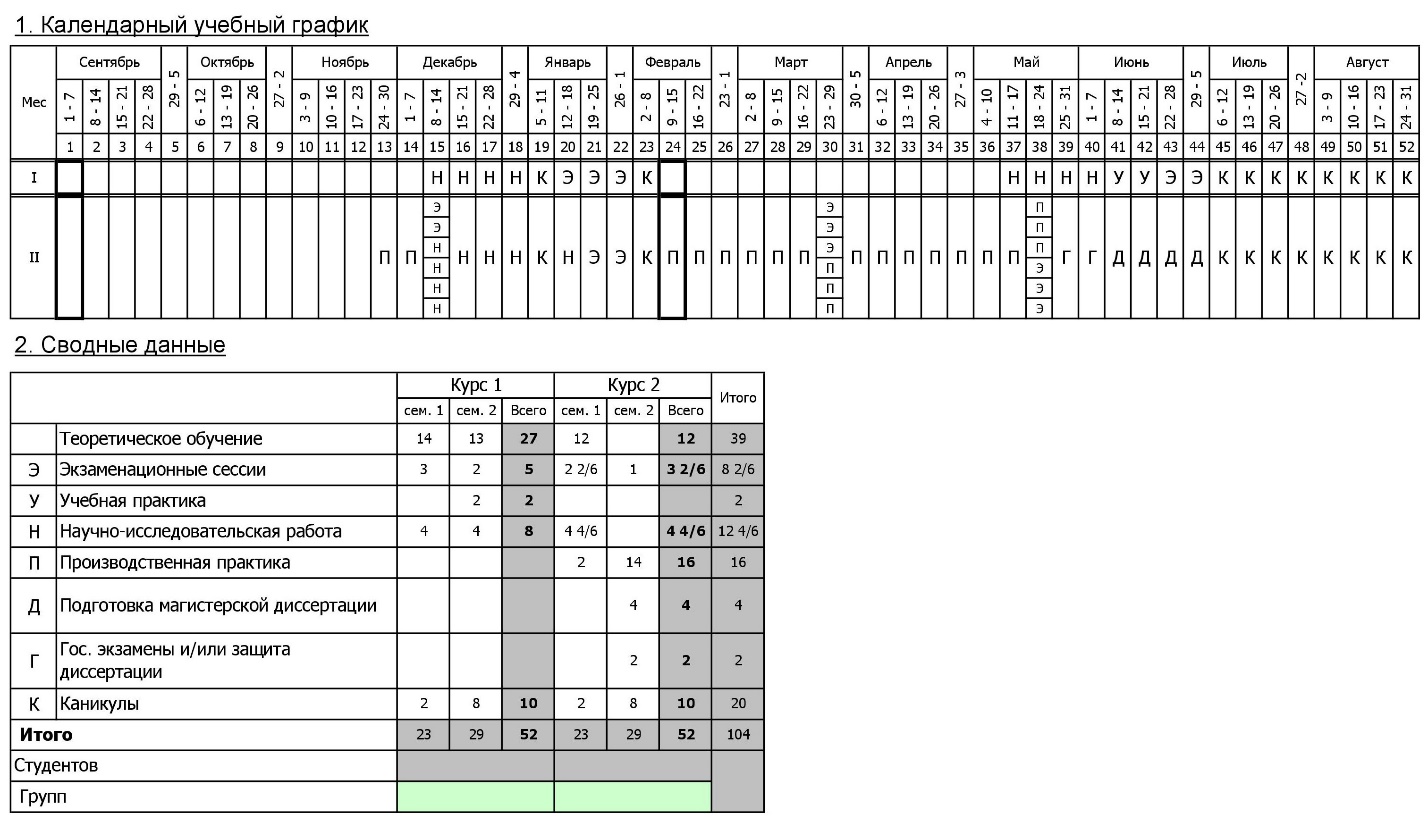 Учебный план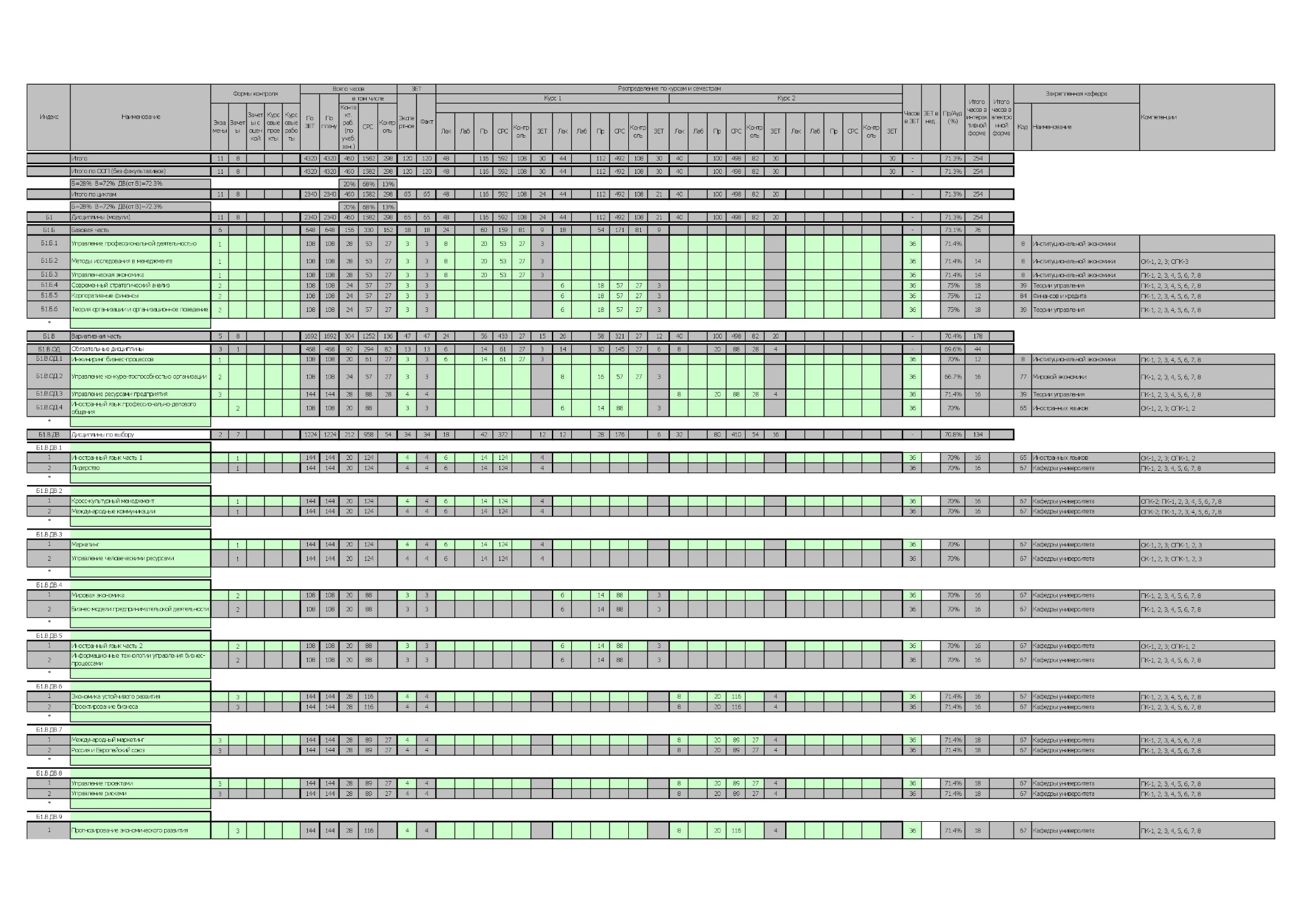 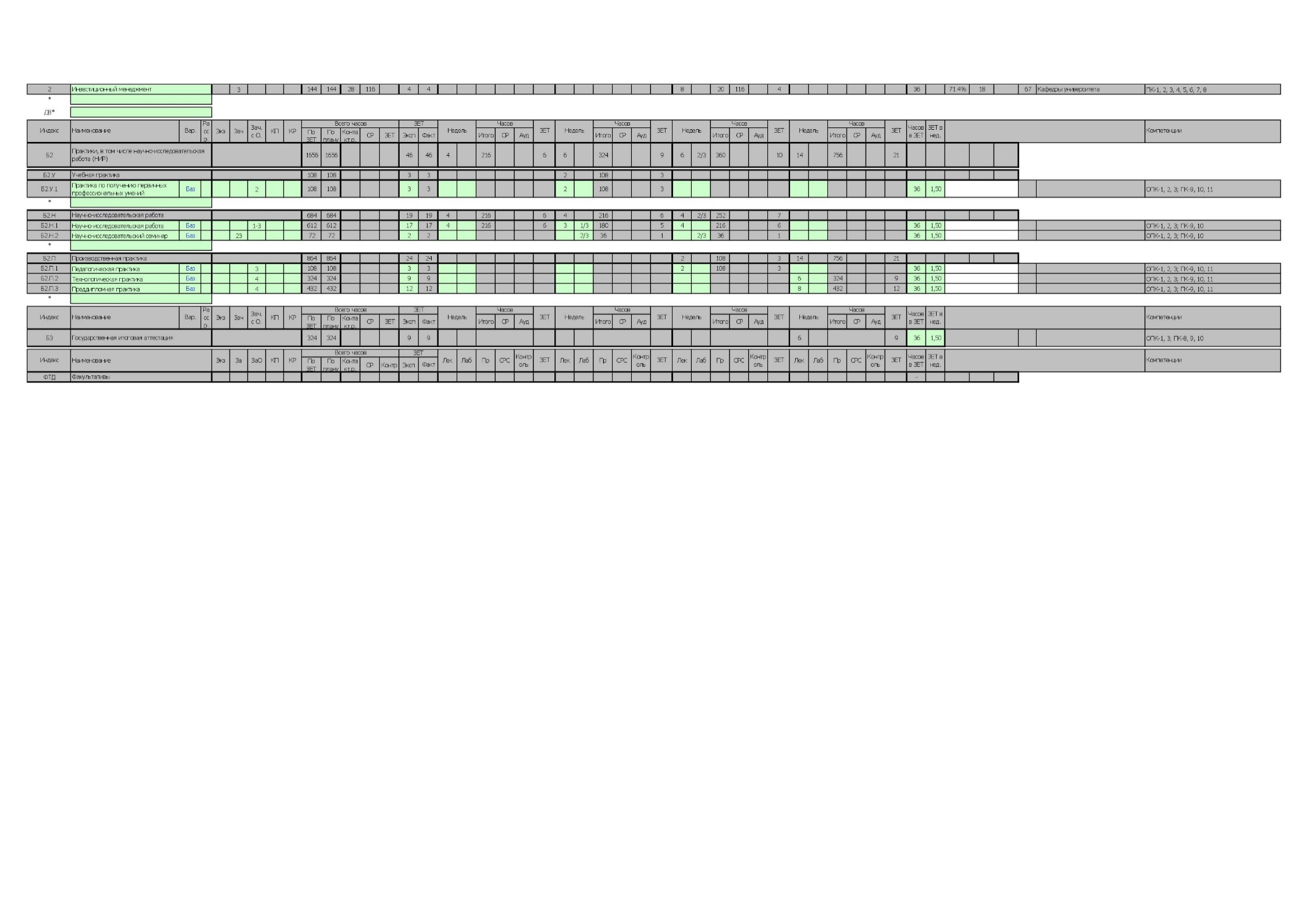 Аннотации рабочих программ учебных дисциплин (модулей).Аннотация рабочей программы учебной дисциплины«Управление профессиональной деятельностью»образовательной программы магистерская программа «Международный менеджмент»Аннотация рабочей программы учебной дисциплины«Методы исследования в менеджменте»образовательной программы магистерская программа «Международный менеджмент»Аннотация рабочей программы учебной дисциплины«Управленческая экономика»образовательной программы магистерская программа «Международный менеджмент»Аннотация рабочей программы учебной дисциплины«Современный стратегический анализ»образовательной программы магистерская программа «Международный менеджмент»Аннотация рабочей программы учебной дисциплины«Корпоративные финансы»образовательной программы магистерская программа «Международный менеджмент»Аннотация рабочей программы учебной дисциплины«Теория организации и организационное поведение»образовательной программы магистерская программа «Международный менеджмент»Аннотация рабочей программы учебной дисциплины«Инжиниринг бизнес-процессов»образовательной программы магистерская программа «Международный менеджмент»Аннотация рабочей программы учебной дисциплины«Управление конкурентоспособностью организации»образовательной программы магистерская программа «Международный менеджмент»Аннотация рабочей программы учебной дисциплины«Управление ресурсами предприятия»образовательной программы магистерская программа «Международный менеджмент»Аннотация рабочей программы учебной дисциплины«Иностранный язык профессионально-делового общения»образовательной программы магистерская программа «Международный менеджмент»Аннотация рабочей программы учебной дисциплины«Иностранный язык часть 1»образовательной программы магистерская программа «Международный менеджмент»Аннотация рабочей программы учебной дисциплины«Кросс-культурный менеджмент»образовательной программы магистерская программа «Международный менеджмент»Аннотация рабочей программы учебной дисциплины«Маркетинг»образовательной программы магистерская программа «Международный менеджмент»Аннотация рабочей программы учебной дисциплины«Мировая экономика»образовательной программы магистерская программа «Международный менеджмент»Аннотация рабочей программы учебной дисциплины«Иностранный язык часть 2»образовательной программы магистерская программа «Международный менеджмент»Аннотация рабочей программы учебной дисциплины«Экономика устойчивого развития»образовательной программы магистерская программа «Международный менеджмент»Аннотация рабочей программы учебной дисциплины«Международный маркетинг»образовательной программы магистерская программа «Международный менеджмент»Аннотация рабочей программы учебной дисциплины«Управление проектами»образовательной программы магистерская программа «Международный менеджмент»Аннотация рабочей программы учебной дисциплины«Инвестиционный менеджмент»образовательной программы магистерская программа «Международный менеджмент»Аннотации программ всех видов практик, реализуемых ОП магистратуры.В данный раздел включены аннотации программ учебной практики и производственной практики (включающей педагогическую, технологическую и преддипломную практики) для магистерской программы «Международный менеджмент».Аннотация программы Учебной практики образовательной программы«Международный менеджмент»Аннотация программы производственной практики образовательной программы«Международный менеджмент»Аннотация программы научно-исследовательской работы обучающихся.В данном разделе представлена аннотация программы научно-исследовательской работы, осуществляемой студентами магистерской программы «Международный менеджмент».Аннотация программы Научно-исследовательской работыобразовательной программы«Международный менеджмент»Характеристика научных семинаровНаучный семинар является неотъемлемой частью научно-исследовательской практики магистрантов, активной формой научно-исследовательской работы, обеспечивающей возможности гибкого, интерактивного взаимодействия магистрантов и ведущих ученых. Целью научно-исследовательского семинара является формирование у магистрантов навыков научных коммуникаций, публичного обсуждения результатов своей научно-исследовательской работы на ее различных этапах.  Задачами научного семинара являются: 1. Ознакомление магистрантов с актуальными научными проблемами в рамках выбранной ими программы и направления обучения. 2. Формирование у магистрантов навыков научно-исследовательской работы, ее планирования, проведения, формирования научных выводов.  3. Представление и публичное обсуждение промежуточных результатов научных исследований магистрантов. 4. Итоговая апробация результатов научных исследований магистрантов, представляемая в форме научных докладов.  Участие в научно-исследовательском семинаре позволяет магистрантам приобрести следующие компетенции:готовностью к коммуникации в устной и письменной формах на русском и иностранном языках для решения задач профессиональной деятельности (ОПК-1);готовностью руководить коллективом в сфере своей профессиональной деятельности, толерантно воспринимая социальные, этнические, конфессиональные и культурные различия (ОПК-2);способностью проводить самостоятельные исследования, обосновывать актуальность и практическую значимость избранной темы научного исследования (ОПК-3);способностью обосновывать актуальность, теоретическую и практическую значимость избранной темы научного исследования (ПК-9);способностью проводить самостоятельные исследования в соответствии с разработанной программой (ПК-10).Научно-исследовательский семинар является обязательной формой аудиторных занятий магистрантов. Научно-исследовательский семинар проводится в течении 2 и 3 семестра обучения.Конкретные даты проведения научно-исследовательского и семинара определяются в рамках составления расписания учебных занятий. Общая трудоемкость научно-исследовательского семинара составляет 2 зачетных единицы.  Тематика вопросов, рассматриваемых на научном семинаре определяется актуальными направлениями научных исследований, а также направлениями научных исследований, выбранными магистрантами для своей научно-исследовательской работы.Формами проведения научного семинара являются: − лекции ведущих ученых и практических работников; − деловые игры; − круглые столы; − диспуты; − обсуждения результатов научных исследований магистрантов; − научная конференция магистрантов; − другие формы, предложенные в рамках направления подготовки магистрантов. Ресурсное обеспечение ОПКадровое обеспечение.Численность профессорско-преподавательского состава университета составляет 1129 чел., из них докторов наук, профессоров – 179 чел. (15,9%), кандидатов наук, доцентов – 665 чел. (58,9%), из них на полную ставку (штатные преподаватели) работают 1023 человека (90,6%), в том числе 165 (16,1%) докторов наук, 621 (60,7%) кандидатов наук, доцентов. Среди преподавателей университета – 7 академиков и членов-корреспондентов РАН, 87 действительных члена отраслевых академий, 35 Заслуженных деятелей науки и Заслуженных работников высшей школы РФ, 75 Почетных работников высшего профессионального образования РФ, 17 Лауреатов премии Правительства РФ в области образования. Руководящее звено институтов, факультетов и кафедр сформировано, в основном, из кадров высшей квалификации. Из 82 заведующих кафедрами – 61 доктор наук, профессор (74,4%). Во главе 21 института, факультета – 16 докторов наук, профессоров (76%). Реализация основной образовательной программы магистратуры обеспечивается научно-педагогическими кадрами, имеющими базовое образование, соответствующее профилю преподаваемой дисциплины, и ученую степень или опыт деятельности в соответствующей профессиональной сфере и систематически занимающимися научной и/или научно-методической деятельностью. К образовательному процессу привлечены зарубежные преподаватели.Информация по кадровому обеспечению образовательного процесса по ОП по направлению «Менеджмент» программа «Международный менеджмент».Таблица 1. Кадровое обеспечение ОПМатериально-техническое обеспечение.Образовательный процесс в вузе организован в зданиях и помещениях с учебно-лабораторной площадью 71845,90 м2, предоставленной университету в оперативное управление (свидетельство о внесении в реестр федерального имущества от 20.03.2002 г. № 008329, реестровый № 07700098, выданное Территориальным управлением Министерства имущественных отношений Российской Федерации «Агентство федерального имущества по городу Москве»; выписка из реестра федерального имущества по состоянию на 08.09.2005 г., закрепленного на праве оперативного управления за государственным образовательным учреждением высшего профессионального образования «Государственный университет управления», выданная Территориальным управлением Федерального агентства по управлению федеральным имуществом по городу Москве 20.03.2002 г., реестровый № 07700098).Образовательный процесс организован в 2 смены.В составе используемых помещений имеются 53 поточные лекционные аудитории, 80 аудиторий для практических и семинарских занятий, 27 специализированных кабинетов и лабораторий, 35 компьютерных классов, библиотека с читальными залами на 340 посадочных мест, актовый зал, крытый спортивный комплекс и стадион, административные и служебные помещения. Общая площадь зданий, находящихся в оперативном управлении вуза составляет 124339,10 м2.Университет располагает современной социальной инфраструктурой. Иногородние студенты обеспечены общежитием на 83,7%. В университетском городке 2 общежития (общей площадью 36983,60 м2 на 1656 спальных мест) для студентов и аспирантов, в том числе имеются места для проживания семейных пар.Питание студентов организовано в учебных корпусах и общежитиях, столовой, залах быстрого обслуживания. Общее количество посадочных мест – 1088. Студенческая столовая оборудована 800 посадочными местами. Количество посадочных мест в кафе и 7 буфетах - 208, в том числе в общежитии (корпус № 12) – 36 посадочных мест.Медицинское обслуживание студентов осуществляется городской поликлиникой № 167 (Юго-Восточного административного округа г. Москвы) и студенческим здравпунктом – филиалом поликлиники № 167 со следующими кабинетами: терапевтический, процедурный, гинекологический, стоматологический. Здравпункт расположен на территории университета.В университете имеется Центр учебно-воспитательных программ площадью 3605,0 м2, актовый зал на 800 посадочных мест и музей площадью 441,0 м2. На их базе организуются досуговые мероприятия для студентов. В вузе функционирует 22 творческих коллектива, объединяющих более 1500 чел. Среди них студии бальных и спортивных танцев, команда КВН, изостудия, хоровая студия и другие.В распоряжении студентов спортивная база университета, включающая крытый спорткомплекс площадью 4849,4 м2 с 3 игровыми и 2 тренажерными залами, а также футбольное поле и многофункциональная (хоккейная, футбольная, волейбольная и баскетбольная) площадка с искусственным покрытием.В университете организовано 35 компьютерных класса, в учебном процессе используются 2320 персональных компьютеров. К общеуниверситетской сети, имеющей выход в Интернет, подключены 2230 персональных компьютера. В вузе для хранения и представления доступа к учебной информации используется 14 серверов.Учебно-научные помещения и лаборатории в достаточной мере оснащены приборами и оборудованием профессионального назначения.В институте национальной и мировой экономики создана компьютерная лаборатория, оснащенная современным мультимедийным оборудованием и 25 персональными компьютерами, объединенными в единую сеть, с выходом в Интернет. Лаборатория также оснащена множительно-копировальной техникой.Информационно-библиотечное обеспечение.Основная образовательная программа «Международный менеджмент» по направлению подготовки 38.04.02 Менеджмент обеспечена учебно-методической документацией и материалами по всем учебным курсам, дисциплинам (модулям). Содержание каждой из учебных дисциплин (курсов, модулей) представлено в сети Интернет на сайте ФГБОУ ВО «Государственный университет управления». Внеаудиторная работа обучающихся сопровождается разработанным методическим обеспечением и обоснованием времени, затрачиваемого на его выполнение. Каждый обучающийся обеспечен доступом к электронно-библиотечной системе (электронной библиотеке) университета, которая содержит различные издания по основным изучаемым дисциплинам и сформирована по согласованию с правообладателями учебной и учебно-методической литературы. Обеспечена возможность осуществления одновременного доступа к электронно-библиотечной системе (электронной библиотеке) не менее 25% обучающихся по основной образовательной программе по направлению 38.04.02 Менеджмент Электронно-библиотечной система (электронная библиотека) университета обеспечивает возможность индивидуального доступа каждого обучающегося из любой точки, в которой имеется доступ к сети Интернет. Реализация данной образовательной программы обеспечивается доступом каждого обучающегося к базам данных и библиотечным фондам университета и кафедры «Институциональной экономики» Института экономики и финсов (выпускающей кафедрой по направлению подготовки 38.04.02 «Менеджмент»), исходя из полного перечня учебных дисциплин (модулей). Каждый обучающийся по основной образовательной программе по направлению подготовки 38.04.02 Менеджмент обеспечен не менее чем одним учебным и одним учебно-методическим печатным и/или электронным изданием по каждой дисциплине, входящей в образовательную программу (включая электронные базы периодических изданий). Используемый библиотечный фонд укомплектован печатными и электронными изданиями основной учебной литературы по дисциплинам базовой части всех циклов, изданными за последние 10 лет (для дисциплин базовой части общенаучного и профессионального цикла – за последние 5 лет), из расчета не менее 25 экземпляров данных изданий на каждые 100 обучающихся. Фонд дополнительной литературы помимо учебной включает официальные, справочно-библиографические и специализированные периодические издания в расчете не менее 1-2 экземпляра на каждые 100 обучающихся. Библиотека ФГБОУ ВО «Государственный университет управления» обеспечивает широкий доступ обучающихся к отечественным и зарубежным газетам, журналам и изданиям научно-технической информации (НТИ), обзор которых представлен в Таблице 1.Таблица 2. Обзор подписки библиотеки университета на газеты, журналы и издания научно-технической информацииОбучающиеся имеют возможность оперативного обмена информацией с рядом отечественных и зарубежных вузов, предприятий и организаций с соблюдением требований законодательства Российской Федерации об интеллектуальной собственности и международных договоров Российской Федерации в области интеллектуальной собственности. Для обучающихся обеспечен доступ к современным отечественным профессиональным базам данных, информационным справочным и поисковым системам «Консультант Плюс», «Гарант», «Экономика. Социология. Менеджмент. Образовательный портал», «Российский ресурсный центр учебных кейсов», а также к электронно-библиотечным системам и полнотекстовым зарубежным базам данных, представленных в Таблице 2.Таблица 3. Электронно-библиотечные системы и полнотекстовые зарубежные базы данных.Обзор электронных библиотек и электронно-библиотечных систем, к которым в Университете имеется доступ представлен в Таблице 3.Таблица 4. Электронные библиотеки и ЭБС.Информационное обеспечение основывается как на традиционных (библиотечных и издательских), так и на новых телекоммуникационных технологиях, что соответствует требованиям государственных образовательных стандартов.Библиотечно-информационное обеспечение учебного процесса осуществляется библиотекой ФГБОУ ВО «Государственный университет управления», которая удовлетворяет требованиям «Примерного положения о формировании фондов библиотеки высшего учебного заведения», утвержденного приказом Минобразования России от 27.04.2000 г. № 1246.Общий фонд библиотеки составляет 1228585 экземпляров (119973 названия), в том числе фонд учебной и учебно-методической литературы – 565416 экземпляров (96187 названий), фонд научных изданий – 631832 экземпляра (96187 названий), художественной – 31337 экземпляров (14195 названий), зарубежных изданий – 28880 экземпляров, диссертаций – 4555 экземпляров, издания университета – 974754 экземпляра (3556 названий) и свыше 300 экземпляров электронных изданий.С учетом степени устареваемости литературы фонд библиотеки укомплектован изданиями основной учебной литературы, вышедшими за последние 5 лет: по циклу общих гуманитарных и социально-экономических дисциплин – на 64%, по циклу специальных дисциплин - на 95%; вышедшими за последние 10 лет: по циклу общих математических и естественнонаучных дисциплин – на 94%, по циклу общепрофессиональных дисциплин – на 95%.Фонд основной учебной литературы с грифом Минобразования России, других федеральных органов исполнительной власти Российской Федерации, имеющих в ведении высшие учебные заведения, и учебно-методических объединений вузов России полностью укомплектован.Обеспеченность обучающихся дополнительной литературой составляет: официальные издания – 355 названий (9590 экземпляров); периодические центральные и местные массовые общественно-политические издания – 173 названия (1712 годовых комплектов); отраслевые периодические издания по профилю реализуемых образовательных программ – 328 названий (2695 годовых комплектов); справочно-библиографические издания различных видов – 888 названия (7092 экземпляра); научная литература – 96109 названий (690743 экземпляра).Электронная библиотека полнотекстовых документов разработана и ведется библиотекой Университета. Электронные издания представлены в разделах: учебная литература и монографии, методические пособия и программы, материалы конференций, сборники научных трудов, авторефераты диссертаций, периодика, история ГУУ.Адрес для работы: http://elib.guu.ruВ библиотеке функционирует отдел «Электронная библиотека» с читальным залом на 64 посадочных места, которые оборудованы персональными компьютерами.В университете имеется издательство, осуществляющее подготовку и выпуск необходимой учебной и учебно-методической литературы.В соответствии со стратегическим планом развития университета в настоящее время в библиотеке осуществляется внедрение системы электронной выдачи заказов на основе использования технологии штрихового кодирования, электронного читательского формуляра, электронного заказа документов, а также электронного продления пользования документами фонда библиотеки.Информационная поддержка принятия управленческих решений руководством университета в области образовательного процесса, а также возможность использования современных информационных сетевых технологий его совершенствования обеспечивается Центром новых информационных технологий.Информационная система ГУУ реализуется в двух направлениях. Первое направление включает в себя средства, позволяющие обеспечить:- информационную поддержку абитуриентов и приемной кампании;- управление контингентом студентов, ведение их личных дел;- разработку учебных планов и расчет учебной нагрузки;- учет договоров и оплаты за обучение;- информационное обеспечение сессий и учет успеваемости;- оперативный мониторинг и анализ успеваемости;- учет кадрового состава преподавателей.Второе направление решает задачи, связанные с реализацией и обеспечением учебного процесса, в частности:накопление, хранение и предоставление студентам электронных ресурсов, входящих в состав учебно-методических комплексов;формирование виртуальной сетевой образовательной среды для реализации аудиторных и внеаудиторных видов учебной деятельности студентов и преподавателей;обеспечение различных видов контроля освоения студентами учебной программы;обработку, хранение и представление информации, сопровождающей персональную учебную деятельность студентов.Нормативно-методическое обеспечение системы оценки качества освоения обучающимися ОПВ соответствии с ФГОС по направлению подготовки «Менеджмент» и Типовым положением о вузе, оценка качества освоения обучающимися основных образовательных программ включает текущий контроль успеваемости, промежуточную и итоговую государственную аттестацию обучающихся.Содержание, организация текущей и промежуточной аттестации обучающихся по дисциплинам (модулям). Характеристика фондов оценочных средств для проведения текущей и промежуточной аттестации.Оценка качества освоения магистерских программ должна включать текущий контроль успеваемости, промежуточную аттестацию обучающихся и итоговую государственную аттестацию выпускников.Конкретные формы и процедуры текущего контроля успеваемости и промежуточной аттестации, обучающихся по каждой дисциплине, разрабатываются вузом самостоятельно и доводятся до сведения обучающихся в течение первого месяца обучения.Для аттестации обучающихся на соответствие их персональных достижений поэтапным требованиям соответствующей магистерской программы (текущая и промежуточная аттестация) создаются фонды оценочных средств, включающие типовые задания, контрольные работы, тесты и методы контроля, позволяющие оценить знания, умения и уровень приобретенных компетенций. Фонды оценочных средств разрабатываются и утверждаются вузом.Фонды оценочных средств должны быть полными и адекватными отображениями требований ФГОС ВО по данному направлению подготовки, соответствовать целям и задачам магистерской программы, и ее учебному плану. Они призваны обеспечивать оценку качества общекультурных и профессиональных компетенций, приобретаемых выпускником.При разработке оценочных средств для контроля качества изучения модулей, дисциплин, практик должны учитываться все виды связей между включенными в них знаниями, умениями, навыками, позволяющие установить качество сформированных у обучающихся компетенций по видам деятельности и степень общей готовности выпускников к профессиональной деятельности.При проектировании оценочных средств необходимо предусматривать оценку способности обучающихся к творческой деятельности, их готовности вести поиск решения новых задач, связанных с недостаточностью конкретных специальных знаний и отсутствием общепринятых алгоритмов профессионального поведения.Помимо индивидуальных оценок, должны использоваться групповые и взаимооценки: рецензирование студентами работ друг друга; оппонирование студентами рефератов, проектов, дипломных, исследовательских работ; экспертные оценки группами, состоящими из студентов, преподавателей и работодателей.Обучающимся, представителям работодателей должна быть предоставлена возможность оценивания содержания, организации и качества учебного процесса в целом, а также работы отдельных преподавателей.Характеристика видов активных и интерактивных форм обучения, применяющихся при реализации ОП.Перечень используемых в учебном процессе активных, интерактивныхи других инновационных форм проведения занятий, способствующих формированию профессиональных компетенций выпускников магистерской программы «Международный менеджмент» по направлению подготовки 38.04.02 «Менеджмент» представлен в Таблице 4.Таблица 5. Активные, интерактивные и другие инновационные формы проведения занятийГосударственная итоговая аттестация выпускника ОП.Государственная итоговая аттестация является заключительным этапом оценки качества освоения обучающимся образовательной программы подготовки магистра и направлена на установление соответствия уровня его профессиональной подготовки требованиям ФГОС ВО.К государственной итоговой аттестации допускаются лица, успешно завершившие полный курс обучения по образовательной программе магистерской подготовки.К видам государственных аттестационных испытаний, обучающихся по программам магистратуры в ГУУ относится защита выпускной квалификационной работы в виде магистерской диссертации.Порядок подготовки и защиты ВКР обучающихся по программам подготовки магистров в ГУУ определяется локальным нормативным актом ГУУ.Порядок проведения государственных аттестационных испытаний определяется положением, регламентирующим государственную итоговую аттестацию обучающихся по образовательным программам высшего образования бакалавриата, специалитета и магистратуры.По результатам государственной итоговой аттестации государственная экзаменационная комиссия принимает решение о присвоении выпускнику квалификации «магистр» по направлению подготовки и выдаче диплома о высшем образовании установленного образца.Лица, завершившие освоение основной образовательной программы магистратуры и не подтвердившие соответствие подготовки требованиям ФГОС ВО при прохождении итоговых аттестационных испытаний, вправе пройти государственную итоговую аттестацию в сроки, определяемые порядком прохождения повторных аттестационных испытаний, обучающихся в ГУУ, определенным положением о государственной итоговой аттестации по образовательным программам высшего образования бакалавриата, специалитета и магистратуры.
Характеристика итогового государственного экзамена (при его наличии).Государственный экзамен по направлению подготовки может вводиться по решению Ученого совета вуза.Программа государственного экзамена разрабатывается вузами самостоятельно. Для объективной оценки компетенций выпускника тематика экзаменационных вопросов и заданий должна быть комплексной и соответствовать избранным разделам из различных учебных циклов, формирующих конкретные компетенции.Экзамен проводится в сроки сессий, устанавливаемые руководством Университета. Экзамен проводится:в один или несколько дней, назначаемых кафедрой, в течение 4 часов; в письменной форме; с использованием утверждаемых кафедрой экзаменационных билетов, составляемых на основе Программы, разрабатываемой кафедрой.Экзаменационные билеты содержат 3 вопроса. В ходе экзамена не разрешается пользоваться никакой литературой, в том числе справочной, а также вести какие-либо переговоры.Оценка выполненной работы проводится членами экзаменационной комиссии по 5-балльной шкале отдельно по каждому вопросу экзаменационного билета (с подведением общего и среднего балла).Результаты экзамена в течение 3 рабочих дней после дня его проведения сообщаются студентам и оформляются в установленном порядке.Студент считается не сдавшим экзамен в случае, если получил неудовлетворительную оценку хотя бы по одному вопросу экзаменационного билета. Студент, получивший неудовлетворительную оценку по результатам сдачи экзамена, подлежит отчислению.Студент, не явившийся на экзамен без уважительных причин (болезнь или иные чрезвычайные обстоятельства), считается получившим неудовлетворительную оценку по результатам экзамена.В случае неявки на экзамен по уважительной причине за студентом сохраняется право сдачи экзамена в любое согласованное с кафедрой время.Письменные ответы студентов на вопросы экзаменационных билетов хранятся в личных делах до истечения срока обучения.У студентов магистерской программы «Международный менеджмент» (с 2014 года набора) государственный экзамен не предусмотрен.Характеристика выпускной квалификационной работы (магистерской диссертации).В соответствии с Положением о выпускной квалификационной работе (магистерской диссертации) обучающихся по образовательным программам подготовки магистров в ГУУ, защита ВКР является итоговой формой государственной итоговой аттестации для обучающихся в магистратуре, по положительным результатам которой ГЭК выносит решение о присвоение квалификации «магистр» по направлению подготовки и выдачи диплома о высшем образовании установленного образца. Порядок проведения защиты ВКР установлен Положением о проведении государственной итоговой аттестации по образовательным программа высшего образования – программам бакалавриата, специалитета и магистратуры в ГУУ.Выпускная квалификационная работа в соответствии с магистерской программой выполняется в виде магистерской диссертации в период прохождения практики и выполнения научно-исследовательской работы и представляет собой самостоятельную и логически завершенную выпускную квалификационную работу, связанную с решением задач того вида (видов) деятельности, к которым готовится магистрант (научно-исследовательской, педагогической, организационно-управленческой, аналитической).Тематика выпускных квалификационных работ должна быть направлена на решение профессиональных задач.При выполнении выпускной квалификационной работы обучающиеся должны показать свою способность и умение, опираясь на полученные углубленные знания, умения и сформированные общекультурные и профессиональные компетенции, самостоятельно решать на современном уровне задачи своей профессиональной деятельности, профессионально излагать специальную информацию, научно аргументировать и защищать свою точку зрения.ВКР представляет собой самостоятельное научное исследование, посвященное решению актуальной темы, имеющей теоретическое и (или) прикладное значение, обладающее внутренним единством, содержащее совокупность научных обобщений, практические рекомендации и положения, выдвигаемые автором для публичной защиты.Специфические требования к содержанию, структуре, объему ВКР и форме ее представления устанавливаются методическими рекомендациями (указаниями), которые разрабатываются выпускающими кафедрами (учебными подразделениями) применительно к соответствующим направлениям подготовки.ВКР выполняется в течение всего срока обучения в магистратуре в рамках самостоятельной работы, научно-исследовательской работы и всех видов практик, предусмотренных образовательной программой подготовки магистров.В ходе выполнения ВКР обучающийся должен продемонстрировать свою способность решать на современном уровне задачи своей профессиональной деятельности, опираясь на полученные углубленные знания, умения и соответствующий заявленному уровню подготовки набор общекультурных, общепрофессиональных и профессиональных компетенций.ВКР должна свидетельствовать о способности и умении автора:проводить целенаправленное и планомерное исследование наактуальную тему;выявлять связь теории и практики в рамках определенной темыисследования;вести поиск необходимой для ответа на вопросы исследованияинформации, грамотно обосновывая использование различных видовисточников информации;осуществлять обработку данных, анализировать полученные результаты и интерпретировать их в контексте поставленных исследовательских задач;излагать результаты исследовательской работы грамотно и логично, с соблюдением правил цитирования и указанием ссылок на труды других авторов;делать обоснованные выводы по результатам исследования, имеющие новизну и практическую значимость.Методические указания позволяют обеспечить единство требований,предъявляемых к содержанию, качеству и оформлению выпускных квалификационных работ.В методических указаниях рассматриваются цели и задачи, требования к содержанию выпускной, приводятся тематика и структура выпускных квалификационных работ. Ниже приведена примерная структура выпускной квалификационной работы.Таблица 6. Типовая структура выпускной квалификационной работыДругие нормативно-методические документы и материалы, обеспечивающие качество подготовки обучающихсяВ данном разделе могут быть представлены документы и материалы, не нашедшие отражения в предыдущих разделах ОП, например:Описание механизмов функционирования при реализации данной ООП системы обеспечения качества подготовки, созданной в вузе, в том числе:мониторинга и периодического рецензирования образовательной программы;обеспечения компетентности преподавательского состава;регулярного проведения самообследования по согласованным критериям для оценки деятельности (стратегии); системы внешней оценки качества реализации ОП (учета и анализа мнений работодателей, выпускниковвуза и других субъектов образовательного процесса);Положение о балльно-рейтинговой системе оценивания (в случае ее применения);Соглашения (при их наличии) о порядке реализации совместных с зарубежными партнерами ОП и мобильности студентов и преподавателей и т.д.).Степень уникальности и соответствие образовательным программам ведущих российских вузов (федеральных, научно-исследовательских), включая зарубежные программы.Особенностью программы является её нацеленность на системное и комплексное решение задач в контексте высокой конкуренции в сфере управленческой деятельности и быстро меняющейся международной экономической среды. В формировании структуры подготовки магистрантов достаточно четко просматривается целостная система, обеспечивающая формирование единого образовательного пространства. Выпускник магистерской программы на момент завершения обучения в ВУЗе уже подготовлен к началу построения карьеры международного уровня в различных организациях или академической карьеры в любой из ведущих бизнес-школ мира. Не имеющая аналогов на рынке образовательных услуг программа предлагает уникальные возможности — это совместное обучение и работа над проектами российских студентов и студентов из ведущих бизнес-школ мира. Обучение на английском языке позволяет: привлекать к преподавательской деятельности лучших профессоров из бизнес-школ Европы, США, Китая, Индии и других стран; организовывать регулярные гостевые лекции и семинары с мировыми экспертами в области менеджмента и международного бизнеса;учиться работать в мультикультурной среде, участвуя в консультационных проектах и практиках на базе крупнейших международных компаний — партнеров ГУУПомимо этого, программа предоставляет возможность получения диплома бакалавра в университете партнере.Программа реализуется научно-образовательной школой чл.-корр. РАН Клейнера Георгия Борисовича и имеет широкие контакты с известными учеными ведущих российских и зарубежных вузов, научно-исследовательских учреждений, крупными предпринимательскими организациями. Студенты магистратуры получают уникальную возможность проходить стажировки в известных компаниях по индивидуальным программам, формировать профессиональные компетенции на мастер-классах руководителей российских и зарубежных компаний. В обучении используются организационно-управленческих инноваций, разработанных преподавателями программы в ходе выполнения консалтинговых проектов, внедренных в практику работы успешных компаний. Также, в образовательном процессе применяются авторские методики тренажерной системы подготовки менеджеров.Соглашение (при их наличии) о порядке реализации совместных с зарубежными и российскими партнерами ОП и мобильности обучающихся и преподавателей.Государственный университет управление имеет договора о целевой подготовке специалистов между Университетом и 194 государственными (федеральными) и муниципальными органами управления. Помимо этого, Государственный университет управления успешно осуществляет международное сотрудничество на региональном и глобальном уровнях с университетами и образовательными центрами зарубежных стран. Студенты магистерской программы имеют возможность пройти обучение в течение одного семестра или одного академического года в одном из иностранных университетов, с которыми у ГУУ заключен договор об академическом обмене. На текущий момент ГУУ активно сотрудничает с 33 университетами-партнерами из более 19 стран (Германии, Франции, Испании, Италии, Польши, Нидерландов, Португалии, Словении, Финляндии, Китая, Тайваня, Японии, Кореи, Австрии). Университеты-партнеры предлагают обучение на английском языке по широкому спектру направлений обучения, от экономики и менеджмента до истории и иностранных языков. По завершении обучения, каждый студент получает официальный сертификат зарубежного вуза, подтверждающий прохождения обучения, с указанием зачтённых кредитов (ECTS) и полученных оценках по экзаменам.Помимо этого, студенты магистерской программы «Международный менеджмент» обладают уникальной возможности получения второго диплома магистратуры в одном из стратегических вузов-партнёров программы при успешной сдаче всех экзаменов и зачётов. Стратегическими партнёрами программы являются:Университет г. Пфорцхайма (Германия);Университет г. Ювяскюля (Финляндия);Университет г. Пассау (Германия);Народный университет (Пекин, Китай);Ксавьерский институт менеджмента и предпринимательства (Бангалор, Индия);Восточно-центральный университет (Оклахома, США);Политехнический университет Порто (Португалия).Основной целью работ по международному сотрудничеству является интеграция с Университета в мировое образовательное пространство.Исходя из сформулированных целей, на практике реализуются следующие приоритетные направления деятельности и задачи в сфере международного сотрудничества:создание конкурентно-способных учебных программ с выводом их на мировой рынок бизнес-образования (Россия, СНГ, дальнее зарубежье);развитие взаимодействия с международными организациями, членом которых является Университет;дальнейшее расширение членства в международных организациях. международная аккредитация программы МВА Университета и других образовательных программ;участие Университета в проектах международного сотрудничества, осуществляемых в рамках программ TEMPUS, TACIS и UNESCO;международный студенческий и академический обмен с вузами-партнерами;развитие совместной научной деятельности, организация и проведение международных научно-практических конференций и семинаров. Список разработчиков и экспертов образовательной программыРазработчики:Эксперты:Краткое описание дисциплиныДисциплина предусматривает формирование у студентов представлений об основных управленческих процессах, областях работы, видах и содержании профессиональной деятельности менеджера, методах и специфике профессиональной деятельности; необходимого объёма знаний и умений для интерпретации экономических результатов деятельности современных компаний и в целом  ориентировано на приобретение знаний о характеристике образа экономиста и менеджера, мотивацию обучающихся к освоению профессии; знакомство и представлением об организации процесса обучения профессии менеджера в вузе.Компетенции, формируемые в результате освоения учебной дисциплиныОК-2, ОК-3, ОПК-2, ПК-1Методы обученияЛекционные занятия, практические занятия, кейсыЯзык обученияРусскийОжидаемые результаты обученияЗнать: •	базовые принципы разработки стратегий международной компании;•	модели адаптации международного бизнеса к условиям принимающей страны; •	особенности подготовки персонала компании для работы за рубежом;•	этические и культурные особенности работы международной компании с персоналом принимающей страны;Уметь:•	идентифицировать проблемные ситуации, встречающиеся в практике работы международной компании; •	применять аналитические методы в обосновании выбора стратегии международной компании;•	использовать современные методы в анализе проблем на зарубежных рынках и принятии эффективных решений;•	пользоваться современными информационными технологиями для поддержки процесса выработки решений в области международного менеджмента.Владеть:•	методами и приемами отбора вариантов стратегий международной компании; •	навыками экспертной оценки проблемных ситуаций, складывающихся на зарубежных рынках;современными информационными технологиями, обеспечивающими поддержку процедур приятия решений в международной компании.  Перечень разделов/тем дисциплиныРоль международных компаний в мировой экономике. Стратегии международного бизнеса. Организационная структура международной компании. Управление международной компанией. Государственное регулирование деятельности международных компаний. Международная компания на развивающихся рынках. Менеджмент в российских международных компаниях.Используемые инструментальные и программные средстваДебаты, интерактивные лекции, разбор конкретных ситуаций (кейсов) с заданиями способствующих развитию профессиональных компетенцийФормы текущего контроляКонтрольные работы, тесты Форма оценки окончательного результата обучения по дисциплинеЭкзаменКраткое описание дисциплиныЦелью изучения дисциплины является формирование у магистрантов компетенции в сфере исследования предмета науки менеджмента и построения научно-аргументированной и объективной позиции на предлагаемые управленческие решения. Задачи: сформировать систему знаний и практических навыков в области проведения исследований в менеджменте. Научное исследование в менеджменте: закономерности и особенности. Цели исследований, объект и предмет исследований. Выбор методов исследований.Компетенции, формируемые в результате освоения учебной дисциплиныОК-1, ОК-2, ОК-3, ОПК-3Методы обученияИнтерактивные лекционные занятия, практические занятия, деловые игрыЯзык обученияРусскийОжидаемые результаты обученияЗнать: •	методологический аппарат и методологию исследования в менеджменте;• сущность проведения исследований в менеджменте.Уметь:•	использовать методы исследования в менеджменте; •	оперировать важнейшими понятиями и категориями в сфере методологии исследования в менеджменте.Владеть:•	навыками комплексного подхода к исследованию объектов в области менеджмента.  Перечень разделов/тем дисциплиныОбщенаучные методы исследований, используемые в менеджменте. Формализованные методы. Стратегические методы. Факторный анализ. Специальные методы и методики, используемые в менеджменте: бенчмаркинг, метод Дельфи, метод организационных патологий,  метод KPI, фокус- группа, форсайт. Построение и ппроверка гипотез на основе исследований Используемые инструментальные и программные средстваИнтерактивные лекции, деловые игры, групповые проектыФормы текущего контроляКонтрольные работы, тесты Форма оценки окончательного результата обучения по дисциплинеЭкзаменКраткое описание дисциплиныДанная дисциплина обеспечивает знания по управлению экономическими процессами в компаниях и формирует необходимые для такого управления умения. В результате освоения дисциплины у студента формируются такие компетенции, как подготовленность к организационно-управленческой и информационно-аналитической деятельности в организациях всех форм собственности.Компетенции, формируемые в результате освоения учебной дисциплиныПК-1,2,3,4,5,6,7,8.Методы обученияЛекционные занятия, практические занятия, разбор кейсовЯзык обученияРусскийОжидаемые результаты обученияЗнать: • основы экономических процессов, необходимые для принятия управленческих решений; Уметь: • принимать решения по оптимальному распределению ограниченных ресурсов между конкурирующими направлениями как в частном, так и в государственном секторах экономики; Владеть: •навыками принятия основных типов решений, которые должны принимать менеджеры применительно к распределению дефицитных ресурсов, ценовой политики и объемов производства компании; • методами выстраивания результативных отношений между властными структурами и бизнесом.Перечень разделов/тем дисциплиныЭкономика и принятие управленческих решений: компания и ее цели. Спрос и предложение: оценка и прогнозирование. Теория и оценка производства: решения по поводу ценовой политики и объема. Теория игр и асимметричная информация. Экономический анализ эффективности капиталовложений. Степень риска. Глобализация и многонациональная корпорация. Правительство и промышленность.Используемые инструментальные и программные средстваДебаты, разбор конкретных ситуаций (кейсов) с заданиями способствующих развитию профессиональных компетенций, психологические тренинги, групповые проектыФормы текущего контроляКонтрольные работы, тесты Форма оценки окончательного результата обучения по дисциплинеЭкзаменКраткое описание дисциплиныДанная дисциплина знакомит студентов с основными понятиями, схемами и методами современного стратегического анализа как способа определения и развития конкурентных преимуществ компании.Компетенции, формируемые в результате освоения учебной дисциплиныПК-1,2,3,4,5,6,7,8.Методы обученияЛекционные занятия, практические занятия, разбор кейсовЯзык обученияРусскийОжидаемые результаты обученияЗнать: • значение стратегии для бизнеса, роль ценностей, видения и миссии компании;• детерминанты прибыли в отрасли: спрос и конкуренция;• методики анализа привлекательности отрасли, в том числе модель пяти конкурентных сил Портера;• методику анализа отраслевой структуры;• методику анализа конкурентов и анализа сегментации рынка, особенности вертикальной сегментации;• методику стратегического группового анализа;• роль ресурсов и способностей в формулировании стратегии;• принципы формирования организационной структуры;• многонациональные стратегии: глобализация и национальная дифференциация;Уметь: • формулировать миссию и видение компании;• применять анализ отраслевой структуры для прогнозирования прибыльности отрасли;• выявлять факторы динамики конкуренции;• проводить все стадии анализа рыночной сегментации: определение переменных, построение матрицы,  анализ привлекательности сегмента, определение факторов успеха в сегменте, выбор широты охвата сегментов;Владеть:• подходами к постановке целей деятельности компании;• навыками анализа конкурентов и анализа сегментации рынка;• тактикой "подачи сигналов" в стратегическом управлении и взаимоотношениях конкуренции между фирмами;• навыками оценки степени пригодности ресурсов и способностей компании для обеспечения устойчивого стратегического преимущества;• практикой применения принципов организационной структуры;• навыками анализа конкурентного преимущества в международном контекстеПеречень разделов/тем дисциплиныОбщая концепция стратегического анализа. Инструменты стратегического анализа.  Анализ макроокружения компании. Анализ микроокружения компании. Анализ внутренней среды компании. Ситуационный анализ. Управление портфелем диверсифицированной компании.Используемые инструментальные и программные средстваДебаты, разбор конкретных ситуаций (кейсов) с заданиями способствующих развитию профессиональных компетенций, групповые проектыФормы текущего контроляКонтрольные работы, тесты Форма оценки окончательного результата обучения по дисциплинеЭкзаменКраткое описание дисциплиныПредметом дисциплины являются вопросы управления финансами в современной организации.Компетенции, формируемые в результате освоения учебной дисциплиныПК-1,2,3,4,5,6,7,8.Методы обученияЛекционные занятия, практические занятия.Язык обученияРусскийОжидаемые результаты обученияЗнать:• Теоретические основы краткосрочной и долгосрочной финансовой политики корпорации • Консолидированную финансовую отчетность корпорации• Методы управления капиталом корпорации• Подходы к управлению финансовыми рискамиУметь:• Выполнять анализ финансовой деятельности предприятия на основе исчисленных коэффициентов • Оценивать финансовые риски хозяйственно-финансовой деятельности• Анализировать влияние дивидендной политики на инвестиционную привлекательность корпоративной структурыВладеть:• Методами эффективного управления финансами корпорацийПеречень разделов/тем дисциплиныТеоретические основы построения финансовой политики корпорации.Финансовая политика в корпорации.Доходы, расходы и прибыль корпорации.Управление оборотным капиталом корпорации.Стоимость капитала и управление его структурой.Кругооборот основного капитала. Основные средства. Нематериальные активы и финансовые вложения корпорации.Финансирование долгосрочных и краткосрочных инвестиций в основной капитал.Финансовые результаты деятельности корпораций. Политика управления дивидендами.Финансовое планирование в корпорациях.Финансовая устойчивость корпораций.Управление финансовыми рисками и эффективностью деятельности корпорации. Технология управления портфелем корпоративных ценных бумаг.Используемые инструментальные и программные средстваРабота с нормативными документами и законодательной базой.Поиск и обзор научных публикаций и электронных источников информации.Решение задач, упражненийНаписание рефератовМоделирование и анализ конкретных проблемных ситуацийФормы текущего контроляПосещаемость, активность на практических занятиях, контрольные работы, тесты Форма оценки окончательного результата обучения по дисциплинеЭкзаменКраткое описание дисциплиныИзучает закономерности развития социально-экономических систем, методы организационной диагностики и проектирования.Компетенции, формируемые в результате освоения учебной дисциплиныПК-1,2,3,4,5,6,7,8.Методы обученияЛекционные занятия, практические занятия.Язык обученияРусскийОжидаемые результаты обученияЗнать: • роль теории организаций и ее взаимосвязь с другими разделами экономической и управленческой науки;• основные законы и принципы теории организации;• функции, цели, эффективность разновидности структурных подходов при исследовании организаций;• методологические и теоретические основы анализа организационных отношений, процессы организационно-экономического развития сложных социальных систем;• основы управления поведением в организации;• особенности организационного поведения в международных компаниях;• методологические основы формирования эффективных групп и команд;• роль стимулирования, коммуникаций, организационной культуры в управлении поведением людей в организации. Уметь: • использовать методологические и теоретические основы анализа организационных • отношений, процессов организационно-экономического развития сложных социальных систем при проектировании организационных структур управления на предприятии;• анализировать проблемы предприятий и их комплексов с точки зрения организационных отношений;• применять системный подход при изучении функционирования и при прогнозировании будущего организации;корректно ставить и предлагать направления и методы решения задач организации на предприятии;• применять на практике к конкретным предприятиям модели организации и специфицировать соответствующие их характеристики;• прогнозировать поведение индивидов в организации, в том числе в многонациональных компаниях;• эффективно применять инструменты управления организационным поведением;• управлять поведением людей в организации, а также находить пути повышения эффективности их деятельности.Владеть: • методами реализации основных управленческих функций (принятие решений, организация, мотивирование и контроль) в международных компаниях;• современными технологиями эффективного влияния на индивидуальное  и групповое поведение в международной организации;• технологиями анализа проблем современной компании и прогнозирования будущего организации.Перечень разделов/тем дисциплиныОсновные понятия теории организации.Организации как результат организационного процесса. Законы организации. Элементы и процессы организационной деятельности. Теоретические основы организационного поведения. Управление поведением индивида в организации. Управление поведением групп в организации. Международные аспекты организационного поведения.Используемые инструментальные и программные средстваЛекция-дискуссия, лекция-беседа, разбор конкретных ситуаций (кейсов), мозговой штурм, групповые проектыФормы текущего контроляКонтрольные работы, доклады Форма оценки окончательного результата обучения по дисциплинеЭкзаменКраткое описание дисциплиныПодготовка обучающихся в области перепроектирования системы управления современных организаций с применением инновационного экономического инструментария.Компетенции, формируемые в результате освоения учебной дисциплиныПК-1,2,3,4,5,6,7,8.Методы обученияЛекционные занятия, практическое занятие, самостоятельные работыЯзык обученияРусскийОжидаемые результаты обученияЗнать:• теоретические основы проектирования  и  перепроектирования  систем  управления  в организациях;   • эволюционные модели развития организации;• базовые принципы концепции реинжиниринга;• основные этапы осуществления проекта реинжиниринга;• возможности процессного,  проектного  и  функционального  подходов  к  управлению организацией;• перечень стандартных бизнес-процессов и их роль в реинжиниринге бизнеса;• цикл управления PDCA (цикл Э. Деминга);• требования МС ИСО 9000:2000 к описанию бизнес-процессов;• особенности связи всеобщего управления качеством и реинжиниринга бизнеса;• понятие и назначение сбалансированной системы показателей деятельности предприятия.Уметь:• классифицировать типы организационных структур;• анализировать стратегическое  поведение  организации,  используя  и  комбинируя теоретические методы и подходы;• использовать методы и подходы к анализу и оценке бизнес• систем, описывать их в виде формальных моделей;• моделировать   новую   бизнес-систему   на   основе   процессного,   проектного и функционального подходов;• выбирать стратегии, обеспечивающие эффективное  функционирование      организации, самостоятельно  принимать  решения и  оценивать   их   оптимальность; • идентифицировать бизнес-процессы в организации;• формулировать предложения по реинжинирингу бизнес-процессов;• создавать модели существующих бизнес-процессов;• создавать модели новых бизнес-процессов;• применять информационные технологии автоматизации моделирования бизнес-процессов;• формировать комплекс сбалансированных показателейВладеть:• принципами и технологией реинжиниринга; • знаниями о бизнес-процессах в организации;• современными информационными технологиями для моделирования бизнес-процессов;• методикой выбора стратегий, принятии решений, оценки их оптимальности;• методикой оценки удовлетворенности потребителя;• современными технологиями трансформации бизнесаПеречень разделов/тем дисциплиныТехнологии организационных изменений.Процессный подход к управлению организацией. Теоретико-методические аспекты  реинжиниринга  бизнес-процессов.Используемые инструментальные и программные средстваПрактические занятия проводятся в компьютерных классах, флип-чартФормы текущего контроляКонтрольные работы, тесты Форма оценки окончательного результата обучения по дисциплинеЭкзаменКраткое описание дисциплиныИзучение теоретических основ и приобретение практических навыков в области управления конкурентоспособностью организации.Компетенции, формируемые в результате освоения учебной дисциплиныПК-1,2,3,4,5,6,7,8.Методы обученияЛекционные занятия, практическое занятие, деловые игры, кейсыЯзык обученияРусскийОжидаемые результаты обученияЗнать: • методологические подходы к изучению конкуренции; • методологические основы управления конкурентоспособностью организации;• современные концепции управления конкурентоспособностью организации.Уметь: • определять предмет анализа бизнес-среды и эффективные способы получения информации об этом предмете;• организовывать аналитический и стратегический процесс в организации;• разрабатывать конкурентную стратегию и экономически обоснованные мероприятия по ее реализации с учетом реалистичности их выполнения и экономической эффективности;• производить мониторинг и оценку эффективности реализации конкурентной стратегии на всех этапах ее жизненного цикла.Владеть: • системным подходом к изучению бизнес-среды и разработке конкурентной стратегии;• междисциплинарными методами исследований бизнес-среды.Перечень разделов/тем дисциплиныСущность и основные понятия управления конкурентоспособностью организации. Факторы развития конкуренции в торговле. Управление конкурентоспособностью коммерческой организации на основе модели маркетинг-менеджмент. Концепция анализа рыночных возможностей. Современные модели управления конкурентоспособностью организации. Анализ модели управления конкурентоспособностью организации.Используемые инструментальные и программные средстваЛекции с проблемным изложением, лекции дискуссии, технология контекстного обучения, баскет метод, кейс стадии, проблемные задания.Формы текущего контроляЗащита решений по проблемным заданиям, кейс стадии, эссе, тестирование, устный опросФорма оценки окончательного результата обучения по дисциплинеЭкзаменКраткое описание дисциплиныИзучение теоретических основ в области управления трудовыми ресурсами и выработка навыков практического применения современных форм управления персоналом, позволяющих повысить социально-экономическую эффективность любого учреждения, предприятия.Компетенции, формируемые в результате освоения учебной дисциплиныПК-1,2,3,4,5,6,7,8.Методы обученияЛекционные занятия, практическое занятие, деловые игры, кейсыЯзык обученияРусскийОжидаемые результаты обученияЗнать: • внешнюю и внутреннюю среду предприятия или организации, ключевые элементы и оценивать их влияние на предприятие, организацию персонала; • состояние и тенденции развития рынка труда с точки зрения обеспечения потребности предприятия или организации в персонале;• методы разработки и реализации мероприятий по совершенствованию организации труда персонал; • методы разработки и реализации программы профессионального развития персонала и оценивать их эффективность;• методы разработки и реализации мероприятий по совершенствованию мотивации и стимулированию персонала предприятия или организации.Уметь: • реализовывать основные управленческие функции в сфере управления персоналом;• разрабатывать и реализовывать стратегии управления персоналом;• анализировать экономическую и социальную эффективность деятельности подразделений по управлению персоналом.Владеть: • современными технологиями управления развитием персоналом;• современными технологиями управления поведением персонала.Перечень разделов/тем дисциплиныСущность управления ресурсами предприятия. Личность как объект и субъект управления. Система управления персоналом организации. Планирование работы с персоналом. Современные бизнес-технологии УЧР. Оценка результатов деятельности персонала организации. Используемые инструментальные и программные средстваДебаты, разбор конкретных ситуаций (кейсов) с заданиями способствующих развитию профессиональных компетенций, групповые проектыФормы текущего контроляТестирование, устный опросФорма оценки окончательного результата обучения по дисциплинеЭкзаменКраткое описание дисциплиныДанная дисциплина формирует межкультурную составляющую профессионально ориентированной коммуникативной компетенции, позволяющей обучаемым в дальнейшем интегрировать в мульти языковую и мульти культурную профессиональную среду.Компетенции, формируемые в результате освоения учебной дисциплиныОК-1,2,3; ОПК-1,2.Методы обученияЛекционные занятия, практическое занятиеЯзык обученияАнглийскийОжидаемые результаты обученияЗнать: • терминологию на английском языке в изучаемой и смежных областях знаний; • грамматические конструкции, характерные для профессионально-ориентированных, технических и научных материалов;• основные особенности научно-технического функционального стиля как в английском, так и в русском языке;• основные приемы аналитико-синтетической переработки информации: смысловой анализ текста по абзацам, вычленение единиц информации и составление плана реферируемого документа в сжатой форме;• особенности профессионального этикета западной и отечественной культур.Уметь: • • читать в режиме ознакомительного чтения, понимая не менее 70 % содержания текста, - 500 печатных знаков в минуту;• читать в режиме просмотрового чтения - не менее 1000 печ. знаков в минуту;• бегло читать вслух 600 печ. знаков в минуту;• подготовить за 45 мин устный перевод текста по профилю своей специальности объемом не менее 4 - 4,5 тыс. знаков;•осуществлять письменный перевод профессионально-ориентированных аутентичных текстов 2000 печ. знаков за 45 мин.• реферировать профессионально-ориентированные тексты и составлять аннотации к ним; •отбирать, обрабатывать и оформлять литературу по заданной профессиональной тематике для написания реферата; • составлять и представлять техническую и научную информацию, используемую в профессиональной деятельности, в виде презентации;• воспринимать на слух аутентичные аудио- и видео материалы, связанные с направлением подготовки;Владеть: • основными навыками письменной коммуникации, необходимыми для ведения переписки в профессиональных и научных целях;• навыками выступления с подготовленным монологическим сообщением по профилю своей научной специальности, аргументировано излагая свою позицию и используя вспомогательные средства (таблицы, графики, диаграммы и т.п.)• умением применять полученные знания в своей будущей профессиональной деятельности.Перечень разделов/тем дисциплиныМир науки. Научный подход. Научный метод и методы науки. Теоретическая и прикладная наука. Роль случая в научном открытии.Научный прогресс. Технологии и инновации. Технологии завтра рождаются сегодня.Наука и ее будущее. Связь науки и общества. Достижения науки и технической революции в повседневной жизни. Наука и образование.Проблемы окружающей средыУстройство на работу. Правила оформления деловой документацииПравила написания резюме, формы заявки. Правила прохождения интервью в зарубежную компанию. Основные правила презентации научно-технической информации.Профессиональная этика менеджера в аспекте межкультурной коммуникации.Профессиональная этика международных сообществ. Используемые инструментальные и программные средстваДебаты, разбор конкретных ситуаций (кейсов) с заданиями способствующих развитию профессиональных компетенций, групповые проектыФормы текущего контроляТестирование, устный опросФорма оценки окончательного результата обучения по дисциплинеЗачетКраткое описание дисциплиныДанная дисциплина формирует межкультурную составляющую профессионально ориентированной коммуникативной компетенции, позволяющей обучаемым в дальнейшем интегрировать в мульти языковую и мульти культурную профессиональную среду.Компетенции, формируемые в результате освоения учебной дисциплиныОК-1,2,3; ОПК-1,2.Методы обученияЛекционные занятия, практическое занятиеЯзык обученияАнглийскийОжидаемые результаты обученияЗнать: • орфографические, орфоэпические, лексические, грамматические и стилистические нормы изучаемого языка в пределах программных требований и правильно использовать их во всех видах речевой коммуникации, в научной сфере в форме устного и письменного ообщения.Уметь: • понимать на слух оригинальную монологическую и диалогическую речь по специальности, опираясь на изученный языковой материал, фоновые страноведческие и профессиональные знания, навыки языковой и контекстуальной догадки;• читать, понимать и использовать в своей научной работе оригинальную научную литературу по специальности, опираясь на изученный языковой материал, фоновые страноведческие и профессиональные знания и навыки языковой и контекстуальной догадки.Владеть: • умениями письма в пределах  изученного  языкового материала, в частности уметь  составить план (конспект) прочитанного,  изложить содержание прочитанного в форме резюме; написать сообщение или доклад по темам проводимого исследования;• подготовленной, а также неподготовленной монологической речью, уметь делать резюме, сообщения, доклад  на иностранном языке; диалогической  речью в ситуациях  научного,  професси-онального и бытового общения в пределах  изученного языкового материала и в соответствии с избранной специальностьюПеречень разделов/тем дисциплиныНаучная лексика и грамматические аспекты перевода научных текстов. Реферирование и аннотирование научных текстов. Методика составления письменного высказывания на научную тематику. Информационные технологии в переводе. Устная коммуникация. Используемые инструментальные и программные средстваДебаты, устные доклады, групповые проектыФормы текущего контроляТестирование, устный опрос, докладыФорма оценки окончательного результата обучения по дисциплинеЗачетКраткое описание дисциплиныДанная дисциплина формирует у студентов базовые, профессиональные знания и навыки в  области кросс-культурного менеджмента.Компетенции, формируемые в результате освоения учебной дисциплиныОПК-2; ПК-1,2,3,4,5,6,7,8.Методы обученияЛекционные занятия, практическое занятие, деловые игрыЯзык обученияРусский Ожидаемые результаты обученияЗнать: • особенности национальных моделей управления, деловой культуры и организационного поведения, иметь представление о структуре национальной культуры и об основных факторах, влияющих на ее формирование, отличительных особенностях (параметрах) ведущих бизнес-культур, о многообразии и специфике реализации функций управления в деловых культурах различных стран и их влиянии на конкурентоспособность; теоретические и практические подходы к определению источников и механизмов обеспечения конкурентоспособности в различных социально-культурных средах; Уметь: • выявлять, систематизировать и интерпретировать кросскультурные сходные черты и различия в управленческих процессах и бизнес-окружении в различных странах; исследовать региональную и страновую специфику реализации функций управления; практически применять параметры исследования деловой культуры и вырабатывать конкретные рекомендации по повышению конкурентоспособности бизнес-модели; анализировать коммуникационные процессы и разрабатывать предложения по повышению их эффективности в международном контексте; грамотно и профессионально «капитализировать» на специфических особенностях национального и регионального управления, выбирать эффективные формы,  методы и технологии управления с учетом национальной деловой культуры и ситуации в конкретной стране;Владеть: • методологическими и методическими навыками систематического анализа деловой культуры и ее влияния на реализацию функций управления в пострановом разрезе, а также сопоставления национальных  моделей деловых культур и менеджмента в различных странах и регионах, организации эффективного кросс-культурного взаимодействия и совместного с представителями других культур ведения бизнеса, основанных на признании и уважении культурных различий и выстраивании совместно разделяемой системы ценностей.Перечень разделов/тем дисциплиныКросс-культурный менеджмент: современные тенденции и актуальные проблемы. Межэтническая напряженность и управление культурными различиями.. Концепция деловой культуры в международной системе координат. Параметры национальной деловой культуры и критериальная база международных сопоставлений. Кросс-культурные коммуникации и навыки ведения переговоров в международном контексте. Мотивация и стили лидерства в различных странах. Управление человеческими ресурсами в международном контексте.Используемые инструментальные и программные средстваДеловые игры, дискуссииФормы текущего контроляУстный опросФорма оценки окончательного результата обучения по дисциплинеЗачетКраткое описание дисциплиныВ рыночной экономике маркетингу принадлежит ведущая роль. Сам маркетинг представляет собой целостную систему управления производственно-сбытовой деятельностью с ориентацией на запросы конкретного потребителя продукции.Данная дисциплина формирует у студентов представление о том, как при помощи грамотного использования методов и приемов маркетинга способствовать удовлетворению потребностей покупателя путем предложения им конкурентоспособных товаров, добиваясь при этом эффективного развития производства.Компетенции, формируемые в результате освоения учебной дисциплиныОК-1,2,3; ОПК-1,2,3.Методы обученияЛекционные занятия, практическое занятие, кейсыЯзык обученияРусский/АнглийскийОжидаемые результаты обученияЗнать: • теоретические основы маркетинга, в том числе сущность концепций маркетинга, его основные принципы, методы и функции;• методологию комплексного исследования рынка;• формы и методы организации продажи товаров и формирования спроса;• преимущества и недостатки различных организационных структур службы маркетинга, особенности управления персоналом;• методы контроля в системе маркетинга.Уметь: • работать с информационно-справочными материалами о состоянии рынков;• проводить ситуационный комплексный маркетинговый анализ;• разрабатывать программы маркетинговой деятельности;• планировать рекламные кампании;Владеть навыками: • сегментации рынка, составления маркетинговых планов, определения оптимальных для успешной деятельности на рынке товарных характеристик, цен, условий дистрибьюции и продвижения.Перечень разделов/тем дисциплиныПонятие и организация маркетинга.Маркетинговая среда фирмыСпрос как объект маркетингаСтратегический маркетингТоварный маркетингЦеновой маркетингСбытовой маркетингМаркетинговые коммуникацииМаркетинговые исследованияИспользуемые инструментальные и программные средстваДеловые игры, дискуссии, разбор кейсовФормы текущего контроляУстный опрос, тестирование, контрольные работыФорма оценки окончательного результата обучения по дисциплинеЗачетКраткое описание дисциплиныПодготовка специалистов, владеющих знаниями и теоретическими основами в области мирового хозяйства.Компетенции, формируемые в результате освоения учебной дисциплиныПК-1,2,3,4.5,6,7,8.Методы обученияЛекционные занятия, практическое занятиеЯзык обученияРусский/АнглийскийОжидаемые результаты обученияЗнать: •основные этапы развития и структуру современного мирового хозяйства;• субъекты мирового хозяйства и уровень социально-экономического развития стран;• классификацию стран в мировой экономике;• виды и формы международного разделения труда;• структуру природно-ресурсного потенциала, человеческих ресурсов мирового хозяйства.Иметь представление: • о глобализации мирового хозяйства;• о глобальных проблемах современного мирового хозяйства;Уметь:• проводить аналитическую и исследовательскую работу в сфере мировой экономики. Перечень разделов/тем дисциплиныСовременное мировое хозяйство. Глобализация мирового хозяйства. Ресурсы мирового хозяйства. Система современных международных экономических отношений. Мировой рынок и его конъюнктура. Международный рынок услуг. Международные экономические организации. Используемые инструментальные и программные средстваИнтерактивные лекционные занятия, групповые проекты, докладыФормы текущего контроляУстный опрос, тестированиеФорма оценки окончательного результата обучения по дисциплинеЗачетКраткое описание дисциплиныДанная дисциплина формирует межкультурную составляющую профессионально ориентированной коммуникативной компетенции, позволяющей обучаемым в дальнейшем интегрировать в мульти языковую и мульти культурную профессиональную среду.Компетенции, формируемые в результате освоения учебной дисциплиныОК-1,2,3; ОПК-1,2.Методы обученияЛекционные занятия, практическое занятиеЯзык обученияАнглийскийОжидаемые результаты обученияЗнать: • орфографические, орфоэпические, лексические, грамматические и стилистические нормы изучаемого языка в пределах программных требований и правильно использовать их во всех видах речевой коммуникации, в научной сфере в форме устного и письменного ообщения.Уметь: • понимать на слух оригинальную монологическую и диалогическую речь по специальности, опираясь на изученный языковой материал, фоновые страноведческие и профессиональные знания, навыки языковой и контекстуальной догадки;• читать, понимать и использовать в своей научной работе оригинальную научную литературу по специальности, опираясь на изученный языковой материал, фоновые страноведческие и профессиональные знания и навыки языковой и контекстуальной догадки.Владеть: • умениями письма в пределах  изученного  языкового материала, в частности уметь  составить план (конспект) прочитанного,  изложить содержание прочитанного в форме резюме; написать сообщение или доклад по темам проводимого исследования;• подготовленной, а также неподготовленной монологической речью, уметь делать резюме, сообщения, доклад  на иностранном языке; диалогической  речью в ситуациях  научного,  профессионального и бытового общения в пределах  изученного языкового материала и в соответствии с избранной специальностьюПеречень разделов/тем дисциплиныНаучная лексика и грамматические аспекты перевода научных текстов. Реферирование и аннотирование научных текстов. Методика составления письменного высказывания на научную тематику. Информационные технологии в переводе. Устная коммуникация. Используемые инструментальные и программные средстваДебаты, устные доклады, групповые проектыФормы текущего контроляТестирование, устный опрос, докладыФорма оценки окончательного результата обучения по дисциплинеЗачетКраткое описание дисциплиныЦелью курса «Экономика устойчивого развития» является изучение эколого-экономических закономерностей устойчивого развития, основных подходов к решению современных проблем устойчивого развития на глобальном, региональном и локальном уровнях.Компетенции, формируемые в результате освоения учебной дисциплиныПК-1,2,3,4,5,6,7,8Методы обученияЛекционные занятия, практическое занятие, кейсыЯзык обученияРусскийОжидаемые результаты обученияЗнать: • основы экономики устойчивого развития;Уметь: • управлять организациями, подразделениями, группами (командами) сотрудников, проектами и сетями• разрабатывать программы организационного развития и изменений и обеспечивать их реализацию.Владеть: • методами экономического анализа поведения экономических агентов и рынков в глобальной среде;• способностью готовить аналитические материалы для управления бизнес-процессами и оценки их эффективностиПеречень разделов/тем дисциплиныОсновы теории устойчивости экономических систем. Социально-экономические основы устойчивого развития экономики. Устойчивое развитие и природопользование в России и зарубежных странах. Используемые инструментальные и программные средстваДебаты, устные доклады, групповые проекты, кейсыФормы текущего контроляТестирование, устный опрос, докладыФорма оценки окончательного результата обучения по дисциплинеЗачетКраткое описание дисциплиныПредмет курса предполагает рассмотрение специфики международного маркетинга в целом и конкретных форм управления маркетинговой деятельностью - планирования и составления маркетинговых программ, организации служб маркетинга, контроля и оценки эффективности маркетинговой деятельности. Большая часть курса посвящена вопросам формирования комплекса маркетинговых мероприятий для международных рынков по реализации поставленных целей. Проблемы формирования маркетингового подхода в управлении рассматриваются  применительно к практике российских  и иностранных организаций и предприятий с учетом их работы на внешнем рынке.Компетенции, формируемые в результате освоения учебной дисциплиныПК-1,2,3,4,5,6,7,8Методы обученияЛекционные занятия, практическое занятие, кейсыЯзык обученияРусский/АнглийскийОжидаемые результаты обученияЗнать: • особенности маркетинговой среды высокотехнологичных продуктов и инноваций, возможности и угрозы для глобального бизнеса;• методологию, принципы и функции международного маркетинга высокотехнологичных продуктов и инноваций, технологию проведения маркетингового исследования;Уметь: • разрабатывать маркетинговые стратегии для предприятий, производящих высокотехнологичные продукты и инновации; • исследовать международные рынки для разработки и принятия маркетинговых решений;• представлять результаты проведенных исследований.Владеть: • навыками решения реальных маркетинговых задач международных компаний, производящих высокотехнологичные продукты и инновации, умением обосновывать и аргументировано доказывать маркетинговые изменения в компании);• навыками сбора и обработки маркетинговой информации, проведения рыночного наблюдения, опросов, анкетирования, эксперимента.Перечень разделов/тем дисциплиныОбщая характеристика маркетинговой деятельности фирмы на внешнем рынке. Факторы, определяющие маркетинговую стратегию компании на мировом рынке. Выбор внешних рынков. Продуктовая стратегия фирмы на мировом рынке. Способы присутствия предприятия за рубежом. Ценовая стратегия компаний на мировом рынке. Международная коммуникационная политика фирмы. Управление международным маркетингом. Основы импортного маркетинга.  Используемые инструментальные и программные средстваДебаты, устные доклады, групповые проекты, кейсыФормы текущего контроляТестирование, устный опрос, докладыФорма оценки окончательного результата обучения по дисциплинеЭкзаменКраткое описание дисциплиныЦелями дисциплины «Управление проектами» являются ознакомление магистров с особенностями проектного управления, методиками управления проектами в сфере информационных технологий; выработка навыков применения в управлении проектного подхода, создания и руководства проектными командами; применение современных информационных систем, обеспечивающих проектное управление.  Компетенции, формируемые в результате освоения учебной дисциплиныПК-1,2,3,4,5,6,7,8Методы обученияЛекционные занятия, практическое занятиеЯзык обученияРусскийОжидаемые результаты обученияЗнать: • современное программное обеспечение для реализации управления проектами;• современные тенденции в развитии организационных структур управления проектами;• современную методы управления проектами.Уметь: • находить и оценивать новые рыночные возможности и формулировать бизнес-идею;• эффективно организовать групповую работу на основе знания процессов групповой динамики и принципов формирования команды.Владеть: • методами управления проектами.Перечень разделов/тем дисциплиныКонцепция управления проектами. Жизненный цикл проекта, основные фазы проекта. Основы управления проектами. Организационные структуры управления проектами. Программное обеспечение управления проектами. Разработка проекта автоматизации.Используемые инструментальные и программные средстваДебаты, устные доклады, групповые проекты, кейсыФормы текущего контроляТестирование, контрольная работаФорма оценки окончательного результата обучения по дисциплинеЭкзаменКраткое описание дисциплиныДисциплина «Инвестиционный менеджмент» посвящена одной из ключевых проблем социально-экономического развития – определению роли и места государства в инвестиционной сфере. Целью изучения дисциплины является формирование комплексного представления о закономерностях государственного регулирования инвестиционной деятельности, логике, формах и методах государственной инвестиционной политики, позволяющей сгладить отрицательные эффекты рыночного механизма, поддержать макроэкономическое равновесие, обеспечить долговременный экономический рост и социальную стабильность.Компетенции, формируемые в результате освоения учебной дисциплиныПК-1,2,3,4,5,6,7,8Методы обученияЛекционные занятия, практическое занятиеЯзык обученияРусскийОжидаемые результаты обученияЗнать: • категориально-понятий аппарат инвестиционного менеджмента,• виды инвестиционных решений способы организации процесса принятия инвестиционных решений;• виды источников инвестиционных ресурсов и особенности их влияния на рост ценности компании• содержание методических подходов к качественному анализу и количественной оценке рисков инвестиционной деятельности,• содержание методических подходов к оценке инвестиционной деятельности, эффективности инвестиционных проектов, инвестиционному бизнес-проектированию, анализу и оценке рисков в инвестиционной деятельности;•  принципы, приемы, правила, содержание процессов разработки и обоснования бизнес-планов инвестиционных проектов;• способы и подходы проектирования проектных и матричных структур для управления инвестиционными проектами организаций.Уметь: • применять подходы к принятию инвестиционных решений• использовать методы оценки влияния решений по финансированию инвестиций на рост ценности компании;• применять количественные и качественные методы анализа при принятии решений и строить экономические, финансовые и организационно-управленческие модели;• проводить оценку ситуаций, процессов, инвестиционныхпроектов при различных рисковых условиях;• оценивать условия и последствия принимаемых рисковых инвестиционных решений;• применять количественные и качественные методы анализа при принятии инвестиционных решений и строить экономические, финансовые и организационно-управленческие модели;• проводить анализ рыночных и специфических рисков, использовать его результаты для принятия управленческих решений;• находить и оценивать новые рыночные возможности и формулировать бизнес-идею.Владеть: • методическим аппаратом оценки инвестиционно-финансовых ресурсов и стоимости компании;• подходами к принятию инвестиционных решений и решений по финансированию проектов;• методами анализа видов рисков, использования его результаты для принятия инвестиционных решений;• способностью разрабатывать сценарии развития организаций (направлений деятельности, продуктов) с учетом выявленных и оцененных рисков;• методами управления проектами и готовностью к их реализации с использованием современного программного обеспечения;• методами оценки новых рыночных возможностей;• методами анализа различных финансовых инструментов;• методами и инструментами разработки бизнес-планы создания и развития новых организаций (направлений деятельности, продуктов).• методами оценки бизнес-планов инвестиционных проектов при различных условиях инвестирования и финансирования.Перечень разделов/тем дисциплиныПредмет, содержание, цели и задачи инвестиционного менеджмента. Макроэкономический аспект теории инвестиций. Инвестиционная деятельность: теория и основные положения. Методы и инструментарий государственного регулирования инвестиционной деятельности. Государственное управление инвестициями в основной капитал. Государственное регулирование инвестиционной деятельности на рынке ценных бумаг. Государственное управление инновационно-инвестиционной активностью в рыночной экономической системе. Информационное обеспечение инвестиционной деятельности. Прогнозирование инвестиций. Анализ и оценка инвестиционной привлекательности предприятия.Используемые инструментальные и программные средстваДебаты, устные доклады, групповые проектыФормы текущего контроляУстный опрос, доклады, рефератыФорма оценки окончательного результата обучения по дисциплинеЗачетСпособ и форма проведения практикиУчебная практика (практика по получению первичных профессиональных умений и навыков) является обязательным разделом образовательной программы и представляет собой обязательный вид учебных занятий, непосредственно ориентированных на профессионально-практическую подготовку обучающихся, содействует закреплению теоретических знаний, установлению необходимых деловых контактов с предприятиями, организациями и учреждениями.Место практики в структуре образовательной программыУчебная практика относится к разделу Б2 «Практики, в том числе научно-исследовательская работа (НИР)». Она проводится в 2-м семестре 1-го курса, продолжительность – 2 недели, объем – 3 ЗЕТ. Цель и задачи практикиЦели практики:- закрепление теоретических знаний и получение навыков их практического применения;- освоение умений ставить цели, формировать задачи индивидуальной и совместной деятельности, кооперироваться с коллегами по работе;- обучение навыкам решения практических задач;- формирование профессиональной позиции менеджера, мировоззрения, стиля поведения, освоение профессиональной этики;- знакомство со спецификой деятельности менеджера в организациях различного профиля; - развитие личного опыта организационно-управленческой деятельности.Задачи практики:- владение навыками оптимизации состава документов;- владение навыками оптимизации информационных потоков и сокращения их количества;- владение навыками совершенствования организации и хранения документов;- совершенствование навыков решения профессиональных задач на конкретном рабочем месте;- практическое использование полученных знаний по дисциплинам специализации;- изучение опыта применения современных технологий и систем документационного обеспечения управления. Компетенции, формируемые в результате прохождения практикиОПК-1,2,3; ПК-9,10,11Ожидаемые результаты обучения при прохождении практикиЗнать: - историю развития, основные термины, положения, закономерности и особенности деятельности компании;- организационные формы управления операционной деятельности компании;- принципы разработки и отбора перспективных проектов;- методы стимулирования различных видов деятельности компании и создания для них благоприятных условий;- методы принятия и оценки решений в управлении.Уметь:- планировать и организовывать управленческую и проектную деятельность;- строить организационную структуру управления;- контролировать работу системы управления и обеспечивать качество и эффективность ее работы;- анализировать работу технологической, информационной, организационной подсистем управления подразделения и организации в целом;Владеть:- компьютерными технологиями при проведении полевых исследований;- анализом функционирования организационной системы управления организации;- методикой эмпирических и проектных исследований проблемы формирования, функционирования и развития организационных систем управления организации в целом;- моделями оценки эффективности системы организационной системы управления подразделениями и организации в целом.Содержание практикиПервый этап, как правило, посвящен общему знакомству с базой практики (виды выпускаемой продукции, масштабы, организационно-правовая форма и др.).  На втором этапе обучающиеся знакомятся с функциями подразделения, в котором они проходят практику. На заключительном этапе практики обучающийся оформляет отчет о прохождении практики.Содержание отчета по практикеОсновная часть может включать три раздела:В 1-м разделе должна быть дана краткая характеристика предприятия, перспективы его развития. Во 2-м разделе представляются материалы, характеризующие подразделение, в котором обучающийся проходил практику (назначение, место в организационной структуре управления, основные функции, взаимосвязи внутри структурного подразделения и вне его, положение о подразделении и т.п.). Для обучающихся, участвующих в работе проектной команды, в этом разделе приводятся материалы, характеризующие команду проекта.3-й раздел раскрывает содержание работы, проделанной обучающимся в период прохождения практики. Выводы (заключение) В заключении отчета необходимо указать, как проходила практика, какую она принесла пользу, какую помощь оказывали ему руководители практики (руководитель-преподаватель, куратор и практические работники со стороны предприятия). Желательно отразить в отчете отношение обучающегося к изученным материалам, к той деятельности, с которой он ознакомился, те знания, умения и навыки, которые он приобрел в ходе практики.Список использованной литературы, нормативно-технической и нормативно-методической документации. Приложения к отчету.Учебная практика может проходить на базе выпускающей кафедры институциональной экономики.Содержание основных этапов работы студентов на учебной практике.1.	Характеристика предприятия.1.1.	Общие сведения о предприятии: наименование, адрес, номер регистрации, масштабы деятельности.1.2.	Показатели, характеризующие экономическое и финансовое положение: влияние акционерного капитала, активов, продаж, прибыль, объем реализации, себестоимость, объем выпуска, производительность труда, средняя заработная плата.1.3.	Характер собственности.1.4.	Правовое положение.1.5.	Принадлежность по капиталу и контролю: национальное, иностранное, смешанное.1.6.	История образования и особенности развития.1.7.	Тип объедения, в которое входит предприятие и его положение в нем.1.8.	Номенклатура производимой и реализуемой продукции.1.9.	Место предприятия на внутреннем и мировом рынке.1.10.	Значение и характер внешнеэкономической деятельности.1.11.	Производственная и материально-техническая база.1.12.	Важнейшие фирмы, контрагенты и фирмы-конкуренты по основным видам выпускаемой или реализуемой продукции.1.13.	Производственно-технические и прочие хозяйственные связи с другими предприятиями.1.14.	Структура аппарата управления: численный состав Совета директоров и Правления; взаимодействие производственных подразделений, их специализация, степень хозяйственной самостоятельности и ответственности, динамика и перспективы развития.1.15.	Акционерный капитал: распределение между собственниками акций; контрольный пакет акций; его принадлежность и владельцы.2.	Характеристика системы управления предприятием.2.1.	Состав предприятия (из каких цехов, производств состоит), производственная структура.2.2.	Анализ технико-экономических показателей работы предприятия.2.3.	Численность и структура работающих на предприятии.2.4.	Расходы на содержание аппарата управления завода (комбината).2.5.	Краткая характеристика организационной структуры управления предприятием.2.6.	Перспективы развития организации управления.2.7.	Финансовое состояние предприятий. Проблемные ситуации.3.	Характеристика рабочих мест студентов в структурных подразделениях базы практики3.1.	Анализ системы управления службой (производством, цехом, отделом).3.2.	Организационная структура управления.3.3.	Экономический механизм функционирования.3.4.	Информационное обеспечение.3.5.	Организация процессов принятия управленческих решений.3.6.	Организация управленческого труда.Форма отчетности по практикеОтчет о прохождении учебной практики.Дневник практики.Способ и форма проведения практикиПроизводственная практика является обязательным разделом образовательной программы и представляет собой обязательный вид учебных занятий, непосредственно ориентированных на профессионально-практическую подготовку обучающихся, содействует закреплению теоретических знаний, установлению необходимых деловых контактов с предприятиями, организациями и учреждениями. Производственная практика подразделяется на следующие виды практик:- педагогическая;- технологическая;- преддипломная.Место практики в структуре образовательной программыПроизводственная практика относится к разделу Б2 «Практики, в том числе научно-исследовательская работа (НИР)». Педагогическая практика проводится в 3-м семестре 2-го курса, продолжительность – 2 недели, объем – 3 ЗЕТ. Технологическая практика проводится в 4-м семестре 2-го курса, продолжительность – 6 недель, объем – 9 ЗЕТ. Преддипломная практика проводится в 4-м семестре 2-го курса, продолжительность – 8 недель, объем – 12 ЗЕТ.Цель и задачи практикиЦели практики: - углубление и закрепление полученных теоретических знаний в области методов управления хозяйствующими субъектами различных форм собственности и уровней управления;  - подготовка к самостоятельной научно-исследовательской, проектно-экономической, аналитической, организационно-управленческой и другимвидам деятельности;-   сбор материалов для завершения выпускной квалификационной работы –магистерской диссертации.Задачи практики:- приобретение современных знаний и практических навыков в области диагностирования проблем развития бизнеса и формирования эффективных управленческих решений в организационной, операционной, инновационной инвестиционной сферах деятельности компаний;- формирование навыков рационального использования передовых информационно;-аналитических технологий и систем оптимизации управления развитием экономики предприятия;- повышение конкурентного потенциала обучаемых на основе формирования у них навыков системного мышления и аналитических возможностей его реализации;- закрепление теоретических знаний и практических навыков, полученных магистрантами в процессе обучения;- изучение корпоративных информационных бизнес-систем на соответствующей базе практики;- приобретение конкретных знаний по решению управленческих задач в производственных, экономических и коммерческих структурах; организационных задач с использованием средств вычислительной техники и современных информационных технологий;- экономическое обоснование мероприятий, направленных на совершенствование управления организацией, повышение эффективности работы и конкурентоспособности;- подбор материала и проведение исследований для подготовки научных докладов, а также для завершения работы над магистерской диссертацией.Компетенции, формируемые в результате прохождения практикиОПК-1,2,3; ПК-9,10,11Ожидаемые результаты обучения при прохождении практикиЗнать: - историю развития, основные термины, положения, закономерности и особенности деятельности компании;- организационные формы управления операционной деятельности компании;- принципы разработки и отбора перспективных проектов;- методы стимулирования различных видов деятельности компании и создания для них благоприятных условий;- методы принятия и оценки решений в управлении.Уметь:- анализировать инновационную среду предприятия;- оценивать эффективность инвестиций;- разрабатывать и управлять инновационными программами и проектами;- рассчитывать эффективность нововведений и деятельности предприятий;- прогнозировать уровень изменения цен на промышленные товары;- анализировать эффективность операционной и инвестиционной деятельности компании;- делать расчеты эффективных инвестиций в конкретной экономической ситуации- выбирать организационную форму деятельности предприятия;Владеть:- методами сбора и приемами анализа информации о состоянии рынка компании;- методикой составления бизнес-плана инновационного проекта;- методами построения денежных потоков проекта;- методами анализа деловой конъюнктуры;- технологией оценки коммерческой эффективности проекта;- методами организации и управления проектом и командой проекта;- методами математического моделирования.Содержание практикиПервый этап, как правило, посвящен общему знакомству с базой практики (виды выпускаемой продукции, масштабы, организационно-правовая форма и др.).  На втором этапе обучающиеся знакомятся с функциями подразделения, в котором они проходят практику. На заключительном этапе практики обучающийся оформляет отчет о прохождении практики.Руководители практики от ГУУ или предприятия могут вносить изменения и дополнения в состав и содержание этапов, индивидуальные задания и научно-исследовательскую работу.Содержание отчета по практикеОсновная часть может включать три раздела:В 1-м разделе должна быть дана краткая характеристика предприятия, перспективы его развития. Во 2-м разделе представляются материалы, характеризующие подразделение, в котором обучающийся проходил практику (назначение, место в организационной структуре управления, основные функции, взаимосвязи внутри структурного подразделения и вне его, положение о подразделении и т.п.). Для обучающихся, участвующих в работе проектной команды, в этом разделе приводятся материалы, характеризующие команду проекта.3-й раздел раскрывает содержание работы, проделанной обучающимся в период прохождения практики. Выводы (заключение) В заключении отчета необходимо указать, как проходила практика, какую она принесла пользу, какую помощь оказывали ему руководители практики (руководитель-преподаватель, куратор и практические работники со стороны предприятия). Желательно отразить в отчете отношение обучающегося к изученным материалам, к той деятельности, с которой он ознакомился, те знания, умения и навыки, которые он приобрел в ходе практики.Список использованной литературы, нормативно-технической и нормативно-методической документации. Приложения к отчету.Учебная практика может проходить на базе выпускающей кафедры институциональной экономики.Содержание основных этапов работы студентов на учебной практике.1.	Характеристика предприятия.1.1.	Общие сведения о предприятии: наименование, адрес, номер регистрации, масштабы деятельности.1.2.	Показатели, характеризующие экономическое и финансовое положение: влияние акционерного капитала, активов, продаж, прибыль, объем реализации, себестоимость, объем выпуска, производительность труда, средняя заработная плата.1.3.	Характер собственности.1.4.	Правовое положение.1.5.	Принадлежность по капиталу и контролю: национальное, иностранное, смешанное.1.6.	История образования и особенности развития.1.7.	Тип объедения, в которое входит предприятие и его положение в нем.1.8.	Номенклатура производимой и реализуемой продукции.1.9.	Место предприятия на внутреннем и мировом рынке.1.10.	Значение и характер внешнеэкономической деятельности.1.11.	Производственная и материально-техническая база.1.12.	Важнейшие фирмы, контрагенты и фирмы-конкуренты по основным видам выпускаемой или реализуемой продукции.1.13.	Производственно-технические и прочие хозяйственные связи с другими предприятиями.1.14.	Структура аппарата управления: численный состав Совета директоров и Правления; взаимодействие производственных подразделений, их специализация, степень хозяйственной самостоятельности и ответственности, динамика и перспективы развития.1.15.	Акционерный капитал: распределение между собственниками акций; контрольный пакет акций; его принадлежность и владельцы.2.	Характеристика системы управления предприятием.2.1.	Состав предприятия (из каких цехов, производств состоит), производственная структура.2.2.	Анализ технико-экономических показателей работы предприятия.2.3.	Численность и структура работающих на предприятии.2.4.	Расходы на содержание аппарата управления завода (комбината).2.5.	Краткая характеристика организационной структуры управления предприятием.2.6.	Перспективы развития организации управления.2.7.	Финансовое состояние предприятий. Проблемные ситуации.3.	Характеристика рабочих мест студентов в структурных подразделениях базы практики3.1.	Анализ системы управления службой (производством, цехом, отделом).3.2.	Организационная структура управления.3.3.	Экономический механизм функционирования.3.4.	Информационное обеспечение.3.5.	Организация процессов принятия управленческих решений.3.6.	Организация управленческого труда.Форма отчетности по практикеОтчет о прохождении учебной практики.Дневник практики.Способ и форма проведения НИРНаучно-исследовательская работа (далее – НИР) является обязательной составляющей образовательной программы подготовки магистранта и направлена на формирование общепрофессиональных и профессиональных компетенций в соответствии с требованиями ФГОС ВО по направлению подготовки 38.04.02 Менеджмент. НИР предполагает исследовательскую работу, направленную на развитие у магистрантов способности к самостоятельным теоретическим и практическим суждениям и выводам, умения давать объективную оценку научной информации и свободно осуществлять научный поиск, стремления к применению научных знаний в образовательной деятельности. Место НИР  в структуре образовательной программыНаучно-исследовательская работа относится к разделу Б2 «Практики, в том числе научно-исследовательская работа (НИР)». Общее количество часов специализированной подготовки студентов-магистрантов в Институте, отведенное на научно-исследовательскую работу, составляет 612 часов (17 зачетных единиц). В 1 семестре – 216 часов (6 зачетных единиц), в 2 семестре – 180 часов (5 зачетных единиц), в 3 семестре – 216 часов (6 зачетных единиц).Цель и задачи НИРОсновной целью НИР магистранта является развитие способности самостоятельного осуществления научно-исследовательской работы, связанной с решением сложных профессиональных задач в инновационных условиях.Задачами НИР являются: 	- обеспечение становления профессионального научно-исследовательского мышления магистрантов, формирование у них четкого представления об основных профессиональных задачах, способах их решения;	- формирование умений использовать современные технологии сбора информации, обработки и интерпретации, полученных экспериментальных и эмпирических данных, владение современными методами исследований;	- формирование готовности проектировать и реализовывать в образовательной практике новое содержание учебных программ, осуществлять инновационные образовательные технологии;	- обеспечение готовности к профессиональному самосовершенствованию, развитию инновационного мышления и творческого потенциала, профессионального мастерства;	- самостоятельное формулирование и решение задач, возникающих в ходе научно-исследовательской и педагогической деятельности и требующих углубленных профессиональных знаний;	- проведение библиографической работы с привлечением современных информационных технологий.Компетенции, формируемые в результате написания НИРОПК-1,2,3; ПК-9,10.Ожидаемые результаты обучения при написании НИРЗнать:- историю развития конкретной научной проблемы, ее роли и места в изучаемом научном направлении;- наличие конкретных специфических знаний по научной проблеме, изучаемой магистрантом;Уметь:- работать с конкретными программными продуктами и конкретными ресурсами интернета и т.п.;- практически осуществлять научные исследования, экспериментальные работы в той или иной научной сфере, связанной с магистерской диссертацией;Владеть:- современной проблематикой данной отрасли знания.Содержание НИРСодержание НИР определяется выпускающей кафедрой, осуществляющей магистерскую подготовку. НИР в семестре может осуществляться в следующих формах:- выполнение заданий научного руководителя в соответствии с утвержденным индивидуальным планом НИР;- осуществление самостоятельного исследования по актуальной проблеме в рамках магистерской диссертации;- участие в научно-исследовательских работах, выполняемых кафедрой (по грантам или в рамках договоров с другими организациями);- выступление на научно-практических конференциях, участие в работе круглых столов, проводимых в Университете, а также в других вузах;- самостоятельное проведение семинаров по актуальной проблематике;- участие в конкурсах научно-исследовательских работ;	- подготовка и публикация тезисов докладов, научных статей;- ведение библиографической работы с привлечением современных информационных и коммуникационных технологий;	подготовка и защита магистерской диссертации.Форма отчетности по НИРОтчет о выполнении научно-исследовательской работы.№ п/пНаименование дисциплины в соответствии с учебным планомХарактеристика педагогических работниковХарактеристика педагогических работниковХарактеристика педагогических работниковХарактеристика педагогических работниковХарактеристика педагогических работниковХарактеристика педагогических работниковХарактеристика педагогических работниковХарактеристика педагогических работниковХарактеристика педагогических работниковХарактеристика педагогических работников№ п/пНаименование дисциплины в соответствии с учебным планомФамилия, имя, отчество,должность по штатному расписаниюКакое образовательное учреждение окончил, специальность (направление подготовки) по документу об образованииУченая степень, ученое (почетное) звание, квалифи-кационная категорияСтаж работыСтаж работыСтаж работыОсновное место работы, должностьУсловия привлечения к педагогической деятельностиУсловия привлечения к педагогической деятельностиИндекс цитируемости РИНЦ (по данным e-library)№ п/пНаименование дисциплины в соответствии с учебным планомФамилия, имя, отчество,должность по штатному расписаниюКакое образовательное учреждение окончил, специальность (направление подготовки) по документу об образованииУченая степень, ученое (почетное) звание, квалифи-кационная категориявсегов т.ч. педагогической работыв т.ч. педагогической работыОсновное место работы, должностьКоличество ставокШтатный работник, внутренний совместитель, внешний совместитель, почасовикИндекс цитируемости РИНЦ (по данным e-library)№ п/пНаименование дисциплины в соответствии с учебным планомФамилия, имя, отчество,должность по штатному расписаниюКакое образовательное учреждение окончил, специальность (направление подготовки) по документу об образованииУченая степень, ученое (почетное) звание, квалифи-кационная категориявсеговсегов т.ч. по  дисциплине Основное место работы, должностьКоличество ставокШтатный работник, внутренний совместитель, внешний совместитель, почасовикИндекс цитируемости РИНЦ (по данным e-library)1234567891011121.Управленческая экономикаДоцент каф. Экономической теории Азоева О.В.МИУ им. С. Орджоникидзе, инженер-экономист по организации управленияк.э.н., доцент282212ГУУ, Доцент каф. Экономической теории1,0штатный работник2.Методы исследования в менеджментеДоцент каф. Управления организацией в машиностроении Борисова В.В.МИУ им. С. Орджоникидзе, факультет экономической кибернетики, экономист-кибернетикк.э.н., доцент201715ГУУ, Доцент каф. Управления организацией в машиностроении0,5штатный работник3.Современный стратегический анализКолганова Е.В.ГУУ, Менеджер со знанием иностранного языкак.э.н., доцент151313-Почасовик4.Корпоративные финансыДоцент каф. Финансов и кредита Якушина Н.В.ГУУ, менеджерк.э.н., доцент191910ГУУ, Доцент каф. Финансов и кредита1,0штатный работник5.Теория организации и организационное поведение)К.э.н., доцент каф. Теории управления Бобылева Н.В.МИЭИ, Экономист-кибернетикк.э.н., доцент383535ГУУ, Доцент каф. Теории управления0,75штатный работник6.Управление профессиональной деятельностьюДоцент каф. Мировой экономики Пасько А.В.ГУУ, экономистк.э.н., доц., экономист-менеджер765ГУУ, Доцент каф. Мировой экономики0,35штатный работник7Инжиниринг бизнес-процессовГромова А.А.ГУУ, Экономист-системотехникк.э.н., доцент877-Почасовик8Управление конкурентоспособностью организацииДоцент каф. Мировой экономики Пасько А.В.ГУУ, экономистк.э.н., доц., экономист-менеджер765ГУУ, Доцент каф. Мировой экономики0,35штатный работник9Управление ресурсами предприятияПрофессор каф. Институциональной экономики Леонова Т.Н.МИУ им. С. Орджоникидзе, экономика и управление производствомД.э.н, доцент232340,5Совместитель10Иностранный язык профессионально-делового общенияСтарший преподаватель каф. Английского языка Шмакова Н.В.Латвийский государственный университет (Рига), Филолог755ГУУ, Старший преподаватель каф. английского языка1,0Штатный работник11Иностранный язык часть 1Профес. каф. Английского языка Дулник Л.В.Военный институт иностранных языков, ФилологК.фил.н., профессор504545ГУУ. Профессор каф. английского языка1,0Штатный работник12.Кросс-культурный менеджментЗаведующая лабораторией «Мастерская сценического действия в управлении» Ростовская А.Е. МИУ им. С. Орджоникидзе, 27197ГУУ, лаборатория «Мастерская сценического действия в управлении»1,0Штатный работник13МаркетингПрофессор каф. Институциональной экономики Макашев М.О.ГАУД.э.н., проф.1616160,25Совместитель14Мировая экономикаПроф. каф. Мировой экономики Аникин О.Б.МИУ им. С. Орджоникидзе, экономист со знанием иностранного языкаД.э.н., проф.222220ГУУ, проф. каф. мировой экономики1,0Штатный работник15Иностранный язык часть 2Профес. каф. Английского языка Дулник Л.В.Военный институт иностранных языков, лингвистК.фил.н., профессор504545ГУУ. Профессор каф. английского языка1,0Штатный работник16Экономика устойчивого развитияПрофессор каф. Институциональной экономики Леонова Т.Н.МИУ им. С. Орджоникидзе, экономика и управление производствомД.э.н, доцент232340,5Совместитель17Международный маркетингПрофессор каф. Институциональной экономики Макашев М.О.ГУУ, инженер-экономистД.э.н., проф.1616160,25Совместитель18Управление проектамиДоцент. Каф. корпоративного управленияСычева С.М.ГУУ, маркетологК.э.н., доцент171010ГУУ, каф. корпоративного управления1,0Штатный работник19Инвестиционный менеджментДоцент каф. Институциональной экономики Горанова О.А.ГАУ, экономист-менеджерК.э.н., доцент2121170,5Совместитель№п/пОбзор подписки на газеты, журналы и издания НТИКомплектностьподписки1. Отечественные газеты 42 назв./57 компл. 2. Отечественные журналы 368 назв./507 компл. 3. Отечественные издания научно-технической информации 34 назв./35 компл. ВСЕГО:ВСЕГО:446 назв./599 компл. 4. Электронные форматы доступа к отечественным журналам 24 электр. изд. 5. Электронные форматы доступа к отечественным журналам по общественным и гуманитарным наукам 82 электр. изд. 6. Электронные форматы доступа к отечественным газетам 66 электр. изд. ВСЕГО:ВСЕГО:7. Зарубежные газеты и журналы, на которые имеется бумажный формат доступа 6 изд. 8. Зарубежные газеты и журналы, на которые имеется электронный формат доступа 111 изд. ВСЕГО:ВСЕГО:№ п/п Название ресурса Описание ресурса Адрес для работы 1EBSCO Универсальная база данных зарубежных полнотекстовых научных журналов по всем областям знаний. Содержит электронные версии периодических изданий, предлагаемых компанией EBSCO Pablishing. В комплект подписки входят 11 баз данных. Доступ с любого рабочего места на территории Университета 2 Emerald Management Extra 111 База данных по экономическим наукам, включает 111 полнотекстовых журналов издательства Emerald по менеджменту и смежным дисциплинам.: маркетинг, бизнес, информатика, экономика, техника, библиотечное дело, образование, материаловедение, бухгалтерский учет и аудит, медицина, экология, здравоохранение, документоведение, логистика, компьютерные коммуникации, дизайн, трудовые отношения. Адрес для работы: http://emeraldinsight.com/ft/ 3 ProQuest ABI/Inform Global Полнотекстовая база данных по бизнесу, менеджменту и экономике. Ресурс включает 3000 научных журналов и множество другой информации по всем дисциплинам релевантным тематике ГУУ. Адрес для работы: http://proquest.umi.com/login 4Library.PressDisplay.com Иностранные и отечественные газеты (45 наименований) в единой поисковой оболочке: 500 газет из 65 стран на 45 языках. Газеты доступны с момента выхода, архивный поиск возможен в течение 60 дней с момента выхода номера. Адрес для работы: http://library.pressdisplay.com Логин (адрес электронной почты): Пароль: welcomesum@library.pressdisplay.com 1 Электронная библиотека диссертаций Российской Государственной Библиотеки Российская Государственная библиотека (РГБ) является хранилищем подлинников диссертаций по всем областям знаний, в настоящее время база данных содержит около 320000 полных текстов диссертаций и авторефератов. Адрес для работы: http://diss.rsl.ru/ 2 Универсальные базы данных Подписка включает три базы данных на русском языке: «Издания по общественным и гуманитарным наукам» «Центральные газеты» «Статистические издания России и стран СНГ» Адрес для работы: http://www.ebiblioteka.ru/search/simple/ http://udbstat.eastview.com/search/simple.jsp?enc=rus 3 Полпред. Экономика и право 230 стран. Связи с Россией Содержит разнообразные сведения по экономике и праву зарубежных стран. Промышленная политика России и зарубежья с . Наиболее полная информация содержится в изданиях «Полпред Справочники» Адрес для работы: http://www.polpred.com/ 4 Деловая онлайн библиотека Содержит более 400 книг издательства (по менеджменту, маркетингу, финансам, рекламе, политике, праву и т.д.), написанных авторитетными зарубежными и отечественными специалистами. Адрес для работы: http://www.guu.alpinabook.ru/ 5 Электронная библиотека GrebennikOn Содержит статьи по маркетингу, менеджменту, финансам, управлению персоналом, опубликованные в специализированных журналах издательского дома Гребенникова. Адрес для работы: http://grebennikon.ru/ 6Университетская библиотека онлайн Является информационно-образовательным порталом, предоставляющим коллекции электронных книг и другие информационные сервисы. «Университетская библиотека» – плод десятилетней работы издательства «Директмедиа Паблишинг» над созданием многотомной электронной библиотеки научной и художественной литературы, справочников, словарей, энциклопедий, иллюстрированных изданий по искусству на рус., нем. и англ. языках. Адрес для работы: http://www.biblioclub.ru/ 7Интернет-библиотека СМИ "Public.ru" Фонды Public.Ru включают: более 40 млн. статей русскоязычных СМИ; материалы более 3500 СМИ газет, журналов, информационных агентств, интернет-изданий, телеканалов и радиостанций; издания из всех регионов России и зарубежья, таких как Украина, Белоруссия, Латвия, Эстония, США и др., архивные материалы российских изданий с 1990 года. Адрес для работы: http://www.public.ru логин: Guu.1 пароль: 1 8ЭБС Издательского Дома "Инфра-М" Специализированный электронный ресурс, по которому предоставлена возможность работы с каталогом изданий и их полной электронной версией книг, выпущенных издательствами Группы компаний «ИНФРА-М»: «Весь мир», ИД «Форум», ИД «Вузовский учебник», «Магистр», «Норма», «Финансы и статистика» и другие издательства. Электронно-библиотечная система «ИНФРА-М» предоставляет пользователям доступ к электронным ресурсам с помощью автоматизированных пользовательских мест. ЭБС доступна в режиме удалѐнного доступа посредством сети Интернет из авторизованных точек подключения с территории Университета. Доступ из сети Интернета 9 ЭБС Book.ru Единая система доступа к коллекции электронных версий книг современной учебной и научной литературы. Система рассчитана на неограниченный доступ пользователей из любой точки мира сети Интернет. Пользователи могут ознакомиться с ассортиментом и фрагментами книг еще до регистрации в системе. Любому незарегистрированному и неавторизованному посетителю системы BOOK.ru доступны поисковая система и тематический каталог системы. Незарегистрированным и неавторизованным посетителям BOOK.ru также предоставляется возможность ознакомиться с первыми 10-ю страницами любой книги. Адрес для работы: http://book Доступ из сети Интернет 10Электронная библиотека полнотекстовых документов Разработана и ведется библиотекой Университета. Электронные издания представлены в разделах: учебная литература и монографии, методические пособия и программы, материалы конференций, сборники научных трудов, авторефераты диссертаций, периодика, история ГУУ. Адрес для работы: http://elib.guu.ru Формы проведения занятийКоды сформированных компетенцийДебатыОК-3, ОК-6ДискуссииОК-3, ОК-6Компьютерные симуляцииПК-5, ПК-20, ПК-22, ПК-31Интерактивные лекцииОК-6Деловые игрыОК-3, ОК-6, ПК-1Ролевые игрыОК-3, ОК-6, ОК-4Разбор конкретных ситуаций (кейсов) с заданиями,способствующими развитию профессиональных компетенцийПК-1, ОК-4Психологические тренингиОК-1, ОК-2Иные тренингиОК-4, ОК-6Групповые проектыОК-3, ПК-27Участие в вузовских и межвузовских конференцияхПК-9, ПК-12№ п/пСодержание разделов выпускной квалификационной работыПримерное количество страницГлава 1.Введение.Теория и аспекты исследуемой проблемы.1-215-201.1.Характеристика современного состояния исследуемой проблемы.5-71.2.Анализ специальной литературы по проблеме, изучение и обобщение опыта ее решения на практике.5-71.3.Основные направления решения исследуемой проблемы.5-6Глава 2.Анализ исследуемой проблемы и методические рекомендации её решения.20-252.1.Краткая характеристика исследуемого объекта.1-22.2.Анализ производственной системы организации (производственно–хозяйственной деятельности) и системы управления ею.5-62.3.Анализ состояния проблемы в области управления персоналом на исследуемом объекте.4-52.4.Обоснование и разработка методики (методик), способов решения проблемы.6-72.5.Организационный механизм решения проблемы на исследуемом объекте.4-5Глава 3.Практические рекомендации решения проблемы.15-203.1.Проверка предложенной методики (методик) и способов решения проблемы на исследуемом объекте.3-43.2.Разработка практических рекомендаций (мероприятий) по решению проблемы на исследуемом объекте.5-73.3.Расчет социально-экономической эффективности внедрения практических рекомендаций на исследуемом объекте.4-53.4.План мероприятий по внедрению практических рекомендаций.3-4Заключение.Используемая литература.Приложения.1-22-3ИТОГО:ИТОГО:53-70ФГБОУ ВО «ГУУ»д.э.н., доцентЛеонова Т.Н,(наименование учебного заведения)(ученая степень, ученое (почетное) звание, должность)(фамилия и инициалы разработчика)ФГБОУ ВО «ГУУ»к.э.н.Маланичева Н.В.(наименование учебного заведения)(ученая степень, ученое (почетное) звание, должность)(фамилия и инициалы разработчика)ФГБОУ ВО «Финансовый университет при правительстве РФ»д.э.н.Соловьев В.И.(наименование учебного заведения)(ученая степень, ученое (почетное) звание, должность)(фамилия и инициалы эксперта)ООО «Альтера»Шарипов О.В.(наименование заведения)(ученая степень, ученое (почетное) звание, должность)(фамилия и инициалы эксперта)